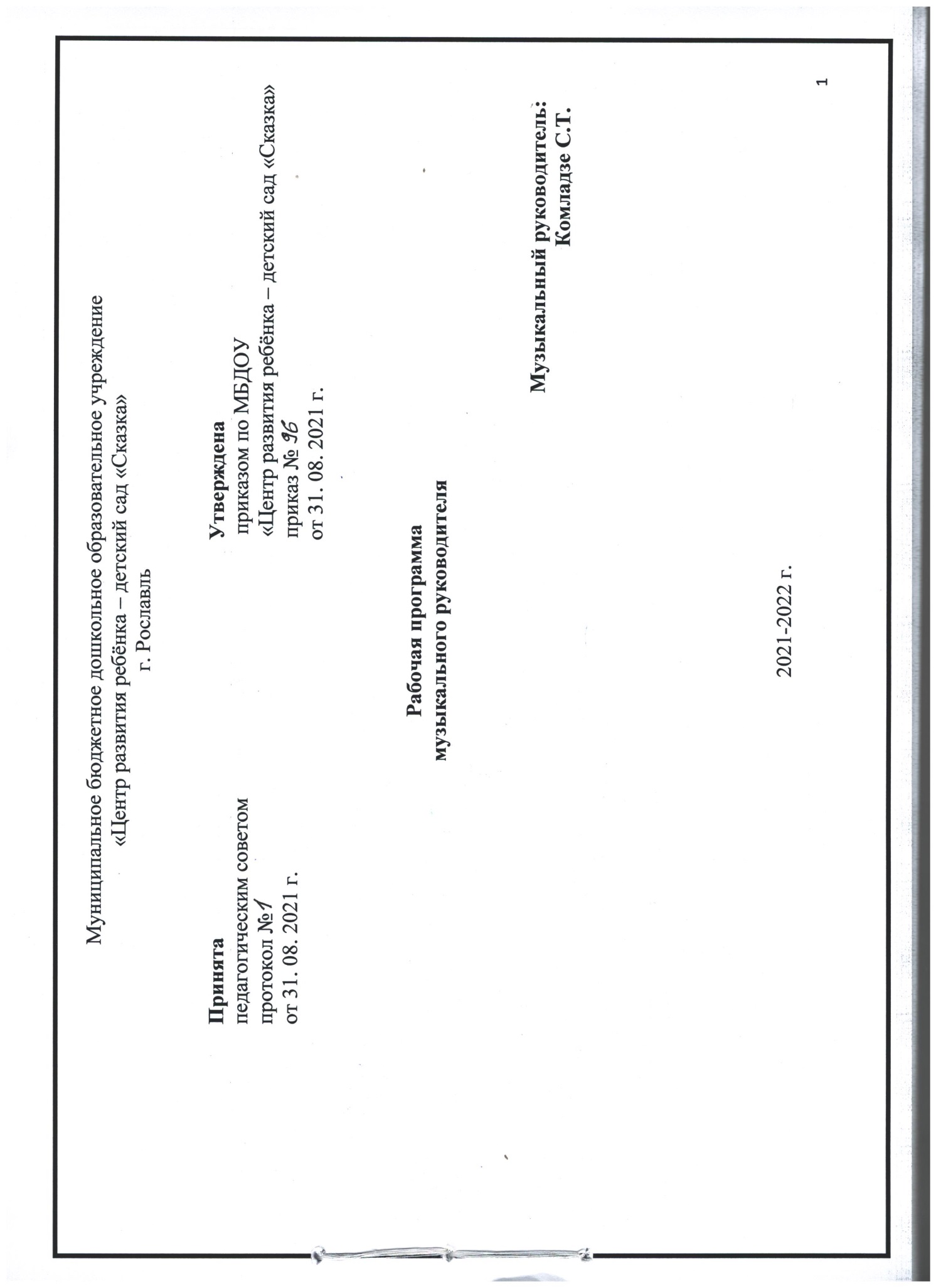 I. Целевой раздел1.1 Пояснительная запискаСогласно Приказа Министерства образования и науки Российской Федерации (от 17 октября . N . Москва «Об утверждении федерального государственного образовательного стандарта дошкольного образования»    в образовательной области «Художественно – эстетическое развитие» выделена задача реализации самостоятельной творческой музыкальной  деятельности детей.Содержание парциальной программы составлено с учетом принципов и подходов к формированию образовательных программ, отраженных в Федеральном государственном образовательном стандарте дошкольного образования:полноценное проживание ребенком всех этапов детства (младенческого, раннего и дошкольного возраста), обогащение (амплификация) детского развития;построение образовательной деятельности на основе индивидуальных особенностей каждого ребенка, при котором сам ребенок становится активным в выборе содержания своего образования, становится субъектом образования (далее – индивидуализация дошкольного образования);содействие и сотрудничество детей и взрослых, признание ребенка полноценным участником (субъектом) образовательных отношений;поддержка инициативы детей в различных видах деятельности;сотрудничество ДОУ с семьей;приобщение детей к социокультурным нормам, традициям семьи, общества и государства;формирование познавательных интересов и познавательных действий ребенка в художественно-эстетической деятельности;возрастная адекватность дошкольного образования (соответствие условий, требований, методов возрасту и особенностям развития);учет этнокультурной ситуации развития детей.Основу для разработки рабочей программы составляет: основная образовательная программа дошкольного образования муниципального бюджетного образовательного учреждения «Центр развития ребёнка – детский сад «Сказка».Данная рабочая программа по музыкальному развитию детей составлена на основе обязательного минимума содержания по музыкальному развитию  детей дошкольного возраста с учетом федерального компонента образовательного стандарта и приоритетным  направлением развития  МБДОУ ДС.   В программе сформулированы и конкретизированы задачи по музыкальному воспитанию для детей всех возрастных  групп. Цели и задачи реализации ПрограммыЦель: создание условий для развития музыкально-творческих способностей детей дошкольного возраста средствами музыки, ритмопластики, творческой деятельности, развитие психических и физических качеств ре0бёнка.Задачи: - приобщение дошкольников к музыкальному искусству, формирование основ музыкальной культуры;- развитие предпосылок ценностно-смыслового восприятия и понимания музыкального искусства;- развитие интереса к музыкальному искусству через разностороннюю музыкально - творческую деятельность в синкретических формах (русский народный фольклор, фольклор других народов, классическая музыка зарубежных и русских композиторов, детская современная музыка);- развитие детского музыкально-художественного творчества, воображения, фантазии, потребности к самовыражению в различных видах музыкально - творческой деятельности;- обеспечение эмоционально-психологического благополучия, охраны и укрепления здоровья детей;- обеспечение психолого-педагогической поддержки семьи и повышения компетентности родителей (законных представителей) в вопросах развития и образования, охраны и укрепления здоровья детей.Рабочая программа по музыке, опираясь на вариативную комплексную программу, предполагает проведение музыкальных  занятий 2 раза в неделю в каждой возрастной группе. Исходя из календарного года (с 1 сентября текущего по 31 мая) количество часов, отведенных на музыкальные занятия, будет равняться 72 часам для каждой возрастной группы. Принципы и подходы к формированию Программы:Основными принципами (ФГОС ДО п.1.4), положенными в основу Программы являются следующие:1) принцип  «от общего к частному»;2) интегрированный принцип организации освоения предлагаемого содержания;3) создание проблемных ситуаций;4) принцип наглядного моделирования;5) создание условий для практического эксперимента;6) учёт индивидуальных особенностей детей;7) создание условий для востребованности детьми знаний, полученных на занятиях, в повседневной жизни;8) учёт специфики в развитии мальчиков и девочек;9) учет этнокультурной ситуации развития детей;10) акцент на организацию продуктивных действий детей, ориентированных на результат. Значимые для разработки и реализации Программы характеристики.Возрастные особенности развития ребенка 1,5 - 3 лет и музыкальная деятельностьВ младшем дошкольном возрасте эстетическое отношение к миру боле: многогранно. Это уже не только отношение к природе и окружающей предметной среде, но и к миру людей — к себе, родным, сверстникам, другим взрослых; Ребенок начинает видеть и оценивать свою внешность, приучается следить за чистотой рук, лица, одежды, учится аккуратно есть. Он начинает понимать, что красиво, а что безобразно в общении и отношениях людей. Эстетическое и нравственное объединяются в сознании и поведении конкретного ребенка.          Младший дошкольник обладает более широкими возможностями как в приобщении к искусству, художественным образам, так и в овладении художественной деятельностью. Его отличают целостность и эмоциональность восприятия образов искусства, элементарное осознание их содержания. Слушая яркую, энергичную, четко организованную ритмически музыку марша, ребенок, прежде всего: воспринимает ее общее приподнятое настроение и улавливает связь с определенным характером движения. В системе художественных способностей наряду с эмоциональной отзывчивостью и сенсорными способностями формируются художественное мышление. Ребенок сравнивает художественные образы между собой, соотносит их с соответствующими явлениями жизни и приходит своим первым обобщениям.	В раннем возрасте у большинства детей система музыкальности представлена высокой эмоциональной отзывчивостью на музыку и элементарными компонентами познавательных музыкальных способностей – сенсорных, интеллектуальных, музыкальной памяти. В структуре музыкального мышления – способность услышать общий характер, настроение музыкального произведения. В структуре музыкальной памяти – непосредственное, непроизвольное запоминание.Дети раннего возраста довольно внимательно слушают музыку, исполняемую на фортепьяно, с интересом слушают рассказы, сопровождаемые музыкой, запоминают её, узнают о каком эпизоде, персонаже она рассказывает, подпевают взрослому, правильно передавая ритм и отдельные интонации мелодии. Выполняют движения в играх, плясках, упражнениях по показу взрослого.   Возрастные особенности развития ребенка 3- 4 лет и музыкальная деятельность.В возрасте 3-4 лет необходимым становится создание условий для активного экспериментирования и практики ребёнка со звуками с целью накопления первоначального музыкального опыта. Манипулирование музыкальными звуками и игра с ними (при их прослушивании, элементарном музицировании, пении, выполнения простейших танцевальных и ритмических движений, позволяют ребёнку начать в дальнейшем ориентироваться в характере музыки, её жанрах.Содержанием музыкального воспитания детей данного возраста является приобщение их к разным видам музыкальной деятельности, формирование интереса к музыке, элементарных музыкальных способностей и освоение некоторых исполнительских навыков. В этот период, прежде всего, формируется восприятие музыки, характеризующееся эмоциональной отзывчивостью на произведения. Маленький ребёнок воспринимает музыкальное произведение в целом. Постепенно он начинает слышать и вычленять выразительную интонацию, изобразительные моменты, затем дифференцирует части произведения. Исполнительская деятельность у детей данного возраста лишь начинает своё становление.Голосовой аппарат ещё не сформирован, голосовая мышца не развита, связки тонкие, короткие. Голос ребёнка не сильный, дыхание слабое, поверхностное. Поэтому репертуар должен отличаться доступностью текста и мелодии. Поскольку малыши обладают непроизвольным вниманием, весь процесс обучения надо организовать так, чтобы он воздействовал на чувства и интересы детей. Дети проявляют эмоциональную отзывчивость на использование игровых приёмов и доступного материала.Возрастные особенности развития ребенка 4- 5 лет и музыкальная деятельность.Дети эмоционально реагируют на музыку, испытывая радость от встречи с ней. Достаточно внимательно слушают её (короткие пьесы – от начала до конца). Могут определить общее настроение, характер музыкального произведения в целом и его частей. Слышат в музыке изобразительные моменты, соответствующие названию пьесы, узнают ее характерные образы. Определяют, к какому из жанров относится прослушанное музыкальное произведение (марш, песня, танец) и на каком из известных ему инструментов оно исполнено. Могут отобразить характер музыки в музыкальном движении, рисунке.Дети 5 года жизни очень активны, моторны, в окружающем пространстве ориентируются более уверенно. Могут воспроизвести в движениях характер более сложной и имение контрастной двух – и трехчастной формы музыки, самостоятельно определяют жанры марша и танца и выбирают соответствующие движения.Дети уже овладевают некоторыми видами основных движений (ходьбы, бега, прыжков), используют изобразительные и выразительные жесты. Дети владеют достаточно четкой артикуляцией в пении. В системе чувства музыкального ритма у детей в наибольшей степени представлено чувство темпа. Имитируют голоса животных, интонационно выделяют речь тех или иных персонажей.Возрастные особенности развития ребенка 5- 6 лет и музыкальная деятельность.В старшем дошкольном возрасте источником получения музыкальных впечатлений становится не только педагог, но и сам большой мир музыки.Возрастные возможности детей, уровень их художественной культуры позволяют устанавливать связи музыки с литературой, живописью, театром. С помощью педагога искусство становится для ребенка целостным способом познания мира и самореализации. Интегративный подход к организации взаимодействия детей с искусством позволяет каждому ребенку выражать свои эмоции и чувства более близкими для него средствами: звуками, красками, движениями, словом.Ребенок начинает понимать, что музыка позволяет общаться и быть понятым любому человеку. Эмоции, переживаемые при восприятии музыкального произведения, вызывают эмоциональный подъем, активизируют творческий потенциал старшего дошкольника. Глубина эмоционального переживания выражается в способности старшего дошкольника интерпретировать не столько изобразительный музыкальный ряд, сколько нюансы настроений и характеров, выраженных в музыке.Закономерности и особенности развития психических процессов ребенка этого возраста позволяют формировать его музыковедческий опыт, музыкальную эрудицию. Старший дошкольник не только чувствует, но и познает музыку, многообразие музыкальных жанров, форм, композиторских интонаций. Естественной базой и предпосылкой для получения знаний становится накопленный в младшем и среднем возрасте эмоционально- практический опыт общения музыкой.Возрастные особенности развития ребенка 6-8 лет и музыкальная деятельность.Возраст 6-8 лет - это середина детства. Подвижные энергичные дети активны во всех видах музыкально-художественной деятельности. В этот период у них качественно меняются психофизиологические возможности: голос становится звонким, движения- ещё более координированными, увеличивается объём внимания и памяти, совершенствуется речь. У детей возрастает произвольность поведения, формируется осознанный интерес к музыке, значительно расширяется музыкальный кругозор. Новые качества позволяют реализовывать более сложные задачи музыкального развития детей. В дошкольный период актуальность идеи целостного развития личности ребёнка средствами музыки возрастает.В подготовительной к школе группе завершается дошкольный возраст. Его основные достижения связаны с освоением мира вещей как предметов человеческой культуры; освоением форм позитивного общения с людьми; развитием половой идентификации, формированием позиции школьника.К концу дошкольного возраста ребенок обладает высоким уровнем познавательного и личностного развития, что позволяет ему в дальнейшем успешно учиться в школе. Планируемые результаты освоения образовательной Программы ДО.Целевые ориентиры, сформулированные в ФГОС дошкольного образования.    Целевые ориентиры дошкольного образования представляют собой социально-нормативные возрастные характеристики возможных достижений ребенка на этапе завершения уровня дошкольного образования. 	Специфика дошкольного детства (гибкость, пластичность развития ребенка, высокий разброс вариантов его развития, его непосредственность и непроизвольность), а также системные особенности дошкольного образования (необязательность уровня дошкольного образования в Российской Федерации, отсутствие возможности вменения ребенку какой-либо ответственности за результат) делают неправомерными требования от ребенка дошкольного возраста конкретных образовательных достижений и обусловливают необходимость определения результатов освоения образовательной программы в виде целевых ориентиров.Целевые ориентиры не подлежат непосредственной оценке, в том числе в виде педагогической диагностики (мониторинга), и не являются основанием для их формального сравнения с реальными достижениями детей. Они не являются основой объективной оценки соответствия установленным требованиям образовательной деятельности и подготовки детей.  Освоение Программы не сопровождается проведением промежуточных аттестаций и итоговой аттестации воспитанников.  Освоение примерной основной образовательной программы не сопровождается проведением промежуточной и итоговой аттестаций воспитанников. Оценка индивидуального развития детей может проводиться педагогом в ходе внутреннего мониторинга становления основных (ключевых) характеристик развития личности ребенка, результаты которого могут быть использованы только для оптимизации образовательной работы с группой дошкольников и для решения задач индивидуализации образования через построение образовательной траектории для детей, испытывающих трудности в образовательном процессе или имеющих особые образовательные потребности. Мониторинг осуществляется в форме регулярных наблюдений педагога за детьми в повседневной жизни и в процессе непосредственной образовательной работы с ними.В качестве показателей оценки основных (ключевых) характеристик развития личности ребенка выделены внешние (наблюдаемые) проявления этих характеристик у ребенка в поведении, в деятельности, во взаимодействии со сверстниками и взрослыми, которые отражают становление этой характеристики на протяжении всего дошкольного возраста. Для построения развивающего образования система мониторинга становления основных (ключевых) характеристик развития личности ребенка учитывает необходимость организации образовательной работы в зоне его ближайшего развития. Поэтому диапазон оценки выделенных показателей определяется уровнем развития интегральной характеристики - от возможностей, которые еще не доступны ребенку, до способности проявлять характеристики в самостоятельной деятельности и поведении. Общая картина по группе позволит выделить детей, которые нуждаются в особом внимании педагога и в отношении которых необходимо скорректировать, изменить способы взаимодействия.	Данные мониторинга должны отражать динамику становления основных (ключевых) характеристик, которые развиваются у детей на протяжении всего образовательного процесса. Прослеживая динамику развития основных (ключевых) характеристик, выявляя, имеет ли она неизменяющийся, прогрессивный или регрессивный характер, можно дать общую психолого-педагогическую оценку успешности воспитательных и образовательных воздействий взрослых на разных ступенях образовательного процесса, а также выделить направления развития, в которых ребенок нуждается в помощи.	Выделенные показатели отражают основные моменты развития дошкольников, те характеристики, которые складываются и развиваются в дошкольном детстве и обуславливают успешность перехода ребенка на следующий возрастной этап.  Поэтому данные мониторинга – особенности динамики становления основных (ключевых) характеристик развития личности ребенка в дошкольном образовании – окажут помощь и педагогу начального общего образования для построения более эффективного взаимодействия с ребенком в период адаптации к новым условиям развития на следующем уровне образования.Карта развития как средство мониторинга становления основных (ключевых) характеристик развития личности ребенка.	Оценка становления основных (ключевых) характеристик развития личности ребенка осуществляется с помощью заполнения педагогами карт развития.  Карта развития – удобный компактный инструмент, который позволяет педагогу оперативно фиксировать результаты наблюдений за детьми в процессе образовательной деятельности, интерпретировать данные и использовать результаты анализа данных при проектировании образовательного процесса.  Использование карт развития позволяет отметить динамику в развитии отдельных детей и сопоставить результаты каждого ребенка с продвижением группы в целом. Выделенные и включенные в карту развития показатели развития основных (ключевых) характеристик развития личности ребенка, выступают для педагогов в качестве ориентиров, на которые они должны опираться во время ежедневных наблюдений за поведением детей в повседневной жизни, при решении образовательных задач, в свободной деятельности, в ситуациях общения и др. Для заполнения карты воспитателю нет необходимости организовывать специальные ситуации. При оценивании педагог использует сложившийся определенный образ ребенка, те сведения, которые накопились за определенное время наблюдений. 	Наблюдаемые проявления основных (ключевых) характеристик развития личности ребенка, которые выделены в качестве показателей их оценки, оцениваются педагогами количественно в зависимости от его возраста, индивидуальных особенностей и ситуации, в которой они проявляются. На основе полученной оценки можно судить не только о соответствии развития характеристик конкретного ребенка возрастным возможностям, т.е. о зоне актуального развития, но и зоне его ближайшего развития, если приводимые в картах возможности еще в полной мере не «принадлежат» ребенку, но устойчиво проявляются в ситуации присутствия взрослого или с его помощью.	Если педагог сомневается в оценивании, то ему необходимо провести дополнительно наблюдение за ребенком в определенных видах свободной деятельности. 	Карты развития ориентированы на то, что в итоге мониторинга на основе наблюдения будет представлена информация об общей картине развития всех детей группы и о месте каждого ребенка в ней.	Применение данного метода при оценке становления основных (ключевых) характеристик развития личности ребенка дает довольно полную и достоверную диагностическую картину и имеет большую ценность для организации образовательного процесса. Карта развития как диагностический инструмент дает возможность педагогу одновременно оценить качество текущего образовательного процесса и составить индивидуальную картину развития ребенка в соответствии с заданными целевыми ориентирами. Периодичность проведения оценки развития основных (ключевых) характеристик позволит оценить динамику их развития у каждого ребенка, что важно для анализа эффективности созданных психолого-педагогических условий, образовательного процесса. Неизменяющийся характер развития основных (ключевых) характеристик с низкими показателями или динамика регрессивного характера у ребенка требуют взаимодействия педагога с психологом не только для анализа особенностей развития данного ребенка, но и социальной ситуации развития, характера взаимодействия окружающих с ним. Поэтому при необходимости используется психологическая диагностика развития детей, которую проводят квалифицированные специалисты (педагоги-психологи, психологи) организации, осуществляющей образовательную деятельность, или Центра психолого-педагогической, медицинской и социальной помощи. Психологическая диагностика позволит понять причины подобной динамики и разработать необходимые мероприятия для создания данному ребенку оптимальных условий развития.Результаты психологической диагностики могут использоваться для решения задач психологического сопровождения и проведения квалифицированной коррекции развития детей.Участие ребёнка в психологической диагностике допускается только с согласия его родителей (законных представителей).Настоящие требования являются ориентирами для:а) решения задач формирования Программы; анализа профессиональной деятельности; взаимодействия с семьями воспитанников;б) изучения характеристик образования детей в возрасте от 1,5 до 8 лет;в) информирования родителей (законных представителей) и общественности относительно целей дошкольного образования, общих для всего образовательного пространства Российской Федерации.Целевые ориентиры не могут служить непосредственным основанием при решении управленческих задач, включая:аттестацию педагогических кадров;оценку качества образования;оценку как итогового, так и промежуточного уровня развития детей, в том числе в рамках мониторинга (в том числе в форме тестирования, с использованием методов, основанных на наблюдении, или иных методов измерения результативности детей);оценку выполнения муниципального (государственного) задания посредством их включения в показатели качества выполнения задания;распределение стимулирующего фонда оплаты труда работников ДОУ.Целевые ориентиры программы выступают основаниями преемственности дошкольного и начального общего образования. При соблюдении требований к условиям реализации Программы настоящие целевые ориентиры предполагают формирование у детей дошкольного возраста предпосылок к учебной деятельности на этапе завершения ими дошкольного образования.К целевым ориентирам дошкольного образования относятся следующие социально-нормативные возрастные характеристики возможных достижений ребенка:Целевые ориентиры образования в раннем возрасте.Целевые ориентиры на этапе завершения дошкольного образования.Целевые ориентиры образования в раннем возрасте:● ребенок интересуется окружающими предметами и активно действует с ними; эмоционально вовлечен в действия с игрушками и другими предметами, стремится проявлять настойчивость в достижении результата своих действий;● использует специфические, культурно фиксированные предметные действия, знает назначение бытовых предметов (ложки, расчёски, карандаша и пр.)  и умеет пользоваться ими. Владеет простейшими навыками самообслуживания; стремится проявлять самостоятельность в бытовом и игровом поведении;●проявляет отрицательное отношение к грубости, жадности;● соблюдает правила элементарной вежливости; имеет первичные представления об элементарных правилах поведения в детском саду, дома, на улице и старается соблюдать их;● владеет активной речью, включённой в общение; может обращаться с вопросами и просьбами, понимает речь взрослых; знает названия окружающих предметов и игрушек; речь становится полноценным средством общения с другими детьми;● стремится к общению со взрослыми и активно подражает им в движениях и действиях; появляются игры, в которых ребенок воспроизводит действия взрослого; эмоционально откликается на игру, предложенную взрослым, принимает игровую задачу;● проявляет интерес к сверстникам; наблюдает за их действиями и подражает им; проявляет интерес к совместным играм небольшими группами;● проявляет интерес к стихам, песням и сказкам, рассматриванию картинок, стремится двигаться под музыку; эмоционально откликается на различные произведения культуры и искусства;● с пониманием следит за действиями героев кукольного театра; проявляет желание участвовать в театральных и сюжетно-ролевых играх;● проявляет интерес к продуктивной деятельности (рисование, лепка, конструирование, аппликация);● у ребёнка развита крупная моторика, он стремится осваивать различные виды движения (бег, лазанье, перешагивание и пр.); с интересом участвует в играх с простым содержанием, несложными движениями.Целевые ориентиры образования на этапе завершения  дошкольного образования:● ребёнок овладевает основными культурными способами деятельности, проявляет инициативу и самостоятельность в разных видах деятельности — игре, общении, познавательно-исследовательской деятельности, конструировании и др.; способен выбирать себе род занятий, участников по совместной деятельности;● ребёнок обладает установкой положительного отношения к миру, к разным видам труда, другим людям и самому себе, обладает чувством собственного достоинства; активно взаимодействует со сверстниками и взрослыми, участвует в совместных играх;●способен договариваться, учитывать интересы и чувства других, сопереживать неудачам и радоваться успехам других, адекватно проявляет свои чувства, в том числе чувство веры в себя, старается разрешать конфликты; умеет выражать и отстаивать свою позицию по разным вопросам;●способен сотрудничать, выполнять как лидерские, так и исполнительские функции в совместной деятельности;● понимает, что все люди равны вне зависимости от их социального происхождения, этнической принадлежности, религиозных и других верований, их физических и психических особенностей;● проявляет симпатию по отношению к другим людям, готовность прийти на помощь тем, кто в этом нуждается;● проявляет умение слышать других и стремление быть понятым другими;● ребёнок обладает развитым воображением, которое реализуется в разных видах деятельности, и, прежде всего, в игре; владеет разными формами и видами игры, различает условную и реальную ситуации, умеет подчиняться разным правилам и социальным нормам; умеет распознавать различные ситуации и адекватно их оценивать;● ребёнок достаточно хорошо владеет устной речью, может выражать свои мысли и желания, может использовать речь для выражения своих мыслей, чувств и желаний, построения речевого высказывания в ситуации общения, может выделять звуки в словах, у ребёнка складываются предпосылки грамотности;● у ребёнка развита крупная и мелкая моторика; он подвижен, вынослив, владеет основными движениями, может контролировать свои движения и управлять ими; ● ребёнок способен к волевым усилиям, может следовать социальным нормам поведения и правилам в разных видах деятельности, во взаимоотношениях со взрослыми и сверстниками, может соблюдать правила безопасного поведения и личной гигиены; ● проявляет ответственность за начатое дело;● ребёнок проявляет любознательность, задаёт вопросы взрослым и сверстникам, интересуется причинно-следственными связями, пытается самостоятельно придумывать объяснения явлениям природы и поступкам людей; склонен наблюдать, экспериментировать. Обладает начальными знаниями о себе, о природном и социальном мире, в котором он живёт; знаком с произведениями детской литературы, обладает элементарными представлениями из области живой природы, естествознания, математики, истории и т.п.; ребёнок способен к принятию собственных решений, опираясь на свои знания и умения в различных видах деятельности.● открыт новому, т.е. проявляет стремления к получению новых знаний, положительной мотивации к дальнейшему обучению в школе, институте;● проявляет уважение к жизни (в различных её формах) и заботу об окружающей среде;● эмоционально отзывается на красоту окружающего мира, произведения народного и профессионального искусства (музыку, танцы, театральную и изобразительную деятельность и т.д.); ощущает гордость за свою страну, её достижения, имеет представления о её географическом разнообразии, много национальности, важнейших исторических событиях;● имеет первичные представления о себе, семье, традиционных семейных ценностях, включая традиционные гендерные ориентации, проявляет уважение к своему и противоположному полу;● соблюдает элементарные общепринятые нормы, имеет первичные ценностные представления о том, «что такое хорошо и что такое плохо», стремится поступать хорошо; проявляет уважение к старшим и заботу о младших;● имеет начальные представления о здоровом образе жизни; воспринимает здоровый образ жизни как ценность.Целевые ориентиры в образовательной области «Художественно-эстетическое развитие» («Музыка»)Группа раннего возраста (1,5-3 года)Развитие музыкально-художественной деятельности:- проявляют высокую эмоциональную отзывчивость на музыку;- активно подпевают взрослому;- с удовольствием двигаются под музыку, могут воспроизвести элементарные основные (шаг, бег, прыжки) и танцевальные движения (по подражанию и самостоятельно), с удовольствием участвует в музыкальной игре;Приобщение к музыкальному искусству: с удовольствием слушает простые, яркие по музыкальным образам программные инструментальные произведения, песни в исполнении взрослого, рассказы, иллюстрируемые музыкой.Младшая группа (3-4 года)Развитие музыкально-художественной деятельности:- внимательно слушает музыкальное произведение, проявляет эмоциональную отзывчивость;- воспроизводит в движениях характер музыки;- творчески решает музыкально-двигательные задачи в сюжетных этюдах и танцах;- выразительно и музыкально исполняет несложные песни;- участвует в музыкально игре-драматизации, легко решает простые ролевые задачи, следит за развитие сюжета.Приобщение к музыкальному искусству: может определить общее настроение и жанр музыкального произведения (песня, танец, марш), слышит отдельные средства музыкальной выразительности (темп, динамику, тембр).Средняя группа (4-5 лет)Развитие музыкально-художественной деятельности:- внимательно слушает музыкальное произведение, может установить связь между средствами выразительности и содержанием музыкально - художественного образа;- воспроизводит в движениях характер музыки;- творчески решает музыкально-двигательные задачи в сюжетных этюдах и танцах;- выразительно и музыкально исполняет несложные песни;- участвует в музыкально игре-драматизации, легко решает простые ролевые задачи, следит за развитие сюжета.Приобщение к музыкальному искусству:- определяет общее настроение и жанр музыкального произведения (песня, танец, марш), слышит отдельные средства музыкальной выразительности (темп, динамику, тембр);- может переносить накопленный на занятиях музыкальный опыт в самостоятельную деятельность, делать попытки творческих импровизаций на инструментах, в движении и пении.Старшая группа (5-6 лет)Ребенок овладевает основными культурными способами деятельности, проявляет инициативу и самостоятельность в разных видах деятельности.Ребенок обладает развитым воображением, которое реализуется в разных видах деятельности.У ребенка развита крупная и мелкая моторика; он подвижен, вынослив, владеет основными движениями, может контролировать свои движения и управлять ими.У ребенка развиты элементы культуры слушательского восприятия. Выражает желание посещать концерты, музыкальный театр. Музыкально эрудирован, имеет представления о жанрах музыки. Проявляет себя в разных видах музыкальной исполнительской деятельности. Активен в театрализации. Участвует в инструментальных импровизациях.Подготовительная к школе группа (6-8 лет)Развитие музыкально-художественной деятельности:- внимательно слушает музыкальное произведение, проявляет эмоциональную отзывчивость, правильно определяет ее настроение; - имеет представление о жанрах и направлениях классической и народной музыке,  творчестве разных композиторов;- воспроизводит в движениях характер музыки, владеет основными и танцевальными движениями;- выразительно и музыкально исполняет песни;- активен в театрализации, где включаются ритмоинтонационные игры, помогающие почувствовать выразительность и ритмичность интонаций, а также стихотворных ритмов, певучие диалоги или рассказывании.Приобщение к музыкальному искусству:- определяет общее настроение и жанр музыкального произведения (песня, танец, марш), слышит отдельные средства музыкальной выразительности (темп, динамику, тембр), динамику развития музыкального образа;- может переносить накопленный на занятиях музыкальный опыт в самостоятельную деятельность, творчески проявляет себя в разных видах музыкальной исполнительской деятельности.ii. Содержательный раздел2.1.  Содержание психолого-педагогической работы ДОУСодержание Программы определяется в соответствии с направлениями развития ребенка, соответствует основным положениям возрастной психологии и дошкольной педагогики и обеспечивает единство воспитательных, развивающих и обучающих целей и задач.       Целостность педагогического процесса в ДОУ обеспечивается реализацией Основной образовательной программы дошкольного образования «От рождения до школы» под редакцией Н. Е. Вераксы, Т. С. Комаровой, М. А. Васильевой в соответствии с ФГОСВоспитание и обучение осуществляется на русском языке - государственном языке России. Содержание Программы обеспечивает развитие личности, мотивации и способностей детей в различных видах деятельности и охватывает следующие структурные единицы, представляющие определенные направления развития и образования детей (далее - образовательные области):социально-коммуникативное развитие;познавательное развитие;речевое развитие;художественно-эстетическое развитие;физическое развитие.Основные задачи  музыкального развития детей дошкольного  возраста:развитие музыкальности детей, способности эмоционально воспринимать музыку;развитие музыкально-художественной деятельности;приобщение к музыкальному искусству;развитие музыкальности детей:Раздел «Слушание»:ознакомление с музыкальными произведениями, их запоминание, накопление музыкальных впечатлений;развитие музыкальных способностей и навыков культурного слушания музыки;развитие способности различать характер песен, инструментальных пьес, средств их выразительности; формирование музыкального вкуса;развитие способности эмоционально воспринимать музыку.Раздел «Пение»:формирование у детей певческих умений и навыков;обучение детей исполнению песен на занятиях и в быту, с помощью воспитателя и самостоятельно, с сопровождением и без            сопровождения инструмента;развитие музыкального слуха, т.е. различение интонационно точного и неточного пения, звуков по высоте, длительности, слушание себя припении и исправление своих ошибок;развитие певческого голоса, укрепление и расширение его диапазона.Раздел «Музыкально - ритмические движения»:развитие музыкального восприятия, музыкально-ритмического чувства и в связи с этим ритмичности движений;обучение детей согласованию движений с характером музыкальногопроизведения; наиболее яркими средствами музыкальной выразительности;развитие пространственных и временных ориентировок.обучение детей музыкально-ритмическим умениям и навыкам через игры, пляски и упражнения;развитие художественно-творческих способностей.Раздел «Игра на детских музыкальных инструментах»:совершенствование эстетического восприятия и чувства ребенка;становление и развитие волевых качеств: выдержка, настойчивость,        целеустремленность, усидчивость;развитие сосредоточенности, памяти, фантазии, творческих способностей, музыкального вкуса;знакомство с детскими музыкальными инструментами и обучение детей игре на них;развитие координации музыкального мышления и двигательных функций организма.Раздел «Творчество» (песенное, музыкально-игровое, танцевальное, импровизация на детских  музыкальных инструментах):развивать способность творческого воображения при восприятии музыки;способствовать активизации фантазии ребенка;развивать стремление к достижению самостоятельно поставленной задачи, к поискам форм для воплощения своего замысла;развивать способность к песенному, музыкально-игровому, танцевальному  творчеству, к импровизации на детских музыкальных инструментах.2.2  Содержание работы по музыкальному развитию детей  1,5 - 3 летВ этом возрасте происходит развитие основ музыкальности ребенка. Наблюдается активный эмоциональный отклик на музыку контрастного характера. Дети живо и непосредственно реагируют на музыкальные произведения, выражая разнообразные чувства - оживление, радость, восторг, нежность, успокоение.Происходит накопление музыкальных впечатлений. Дети узнают знакомые песни, пьесы и просят их повторить. У них развивается музыкальное мышление и память. Развиваются музыкально - сенсорные способности: дети могут сравнивать звуки по высоте, тембру, динамике (различают, например, какой колокольчик звенит - маленький или большой, кокой инструмент звучит - бубен или погремушка)У детей активно развивается речь, мышление (от наглядно – действенного к наглядно - образному). Появляется желание проявлять себя в разных видах музыкальной деятельности. Дети с удовольствием слушают музыку и двигаются под нее, запоминают и узнают знакомые музыкальные произведения, просят их повторить; активнее включаются в пение взрослого: подпевают концы фраз, могут вместе с взрослым спеть короткие песенки, попевки, построенные на повторяющихся интонационных оборотах. В основе деятельности детей лежит подражание взрослому.Постепенно совершенствуются движения под музыку: они становятся более естественными и более уверенными, но недостаточно согласованными с музыкой. В процессе музыкальных занятий дети овладевают несложными танцевальными движениями, учатся согласовывать движения с характером музыки. Двигаются, ориентируясь в основном на образец взрослого, но могут двигаться и самостоятельно, выполняя хорошо знакомые движения (хлопки в ладоши, притопывание, покачивание с ноги на ногу, полуприсядка). Дети танцуют, стоя по одному в кругу или парах, однако пока еще недостаточно хорошо ориентируются в пространстве.Дети любят участвовать в музыкальных сюжетных играх, выполняя те или иные роли (цыплят, зайчиков) и приучаются связывать свои движения с теми изменениями, которые происходят в музыке (двигаются тихо, если музыка звучит негромко, быстрее, если темп музыки становится подвижным).Творческие проявления детей становятся более заметными. Их можно наблюдать и в пении, когда дети производят звукоподражания, с разной интонацией поют имена друг друга, сочиняют несложные импровизации на «ля-ля» (например колыбельную или плясовую для мишки, собачки).Развивается интерес к экспериментированию с музыкальными и немузыкальными звуками: дети изучают возможности звучания разных предметов (деревянных палочек, брусочков, металлических ложечек, емкостей, наполненных разным сыпучим материалом и по разному звучащим) и простейших музыкальных инструментов. Постепенно расширяются представления детей о музыкальных инструментах и возможности игры на них. Дети знакомятся со многими инструментами ударной группы - барабаном, бубном, погремушкой, колокольчиком, металлофоном. Они различают их по внешнему виду, тембру звучания, могут самостоятельно озвучивать их, используя в играх.Содержание образовательной области «Музыка» направлено на достижение цели развития музыкальности детей через решение следующих задач:-развитие музыкально-художественной деятельности;-приобщение к музыкальному искусству.Раздел «Слушание»:развивать интерес к музыке, желание слушать народную и классическую музыку, подпевать, выполнять простейшие музыкальные движения;развивать умение внимательно слушать спокойные и бодрые песни, понимать о чём в них  поётся;развивать умение различать звуки по высоте (высокое и низкое звучание колокольчика, фортепиано, металлофона).Раздел «Пение»:вызвать активность детей при подпевании и пении, развивать умение подпевать фразы в песне, постепенно приучать к сольному пению.Раздел «Музыкально – ритмические движения»:развивать эмоциональность и образность восприятия музыки через движения, продолжать формировать способность воспринимать и воспроизводить   движения, начинать движения с началом музыки и заканчивать сеёокончанием, передавать образы (птичка летает, зайка прыгает, мишка косолапый идёт)К концу года дети могут:узнавать  знакомые мелодии и различать высоту звуков;вместе с воспитателем подпевать в песне музыкальные фразы;двигаться в соответствии с характером музыки;уметь выполнять движения: притопывать ногой, хлопать в ладоши,             поворачивать кисти рук;называть инструменты: погремушки, бубен.2.3  Содержание работы по музыкальному развитию детей 3 - 4 летСодержанием музыкального воспитания детей данного возраста является приобщение их к разным видам музыкальной деятельности, формирование интереса к музыке, элементарных музыкальных способностей и освоение некоторых исполнительских навыков.В этот период, прежде всего, формируется восприятие музыки, характеризующееся эмоциональной отзывчивостью на произведения. Маленький ребёнок воспринимает музыкальное произведение в целом. Постепенно он начинает слышать и вычленять выразительную интонацию, изобразительные моменты, затем дифференцирует части произведения. Исполнительская деятельность у детей данного возраста лишь начинает своё становление. Голосовой аппарат ещё не сформирован, голосовая мышца не развита, связки тонкие, короткие. Голос ребёнка не сильный, дыхание слабое, поверхностное. Поэтому репертуар должен отличаться доступностью текста и мелодии.Поскольку малыши обладают непроизвольным вниманием, весь процесс обучения надо организовать так, чтобы он воздействовал на чувства и интересы детей. Дети проявляют эмоциональную отзывчивость на использование игровых приёмов и доступного материала. Приобщение детей к музыке происходит и в сфере музыкально- ритмической деятельности, посредством доступных и интересных упражнений, музыкальных игр, танцев, хороводов, помогающих ребёнку лучше почувствовать и полюбить музыку. Особое внимание на музыкальных занятиях уделяется игре на детских музыкальных инструментах, где дети открывают для себя мир музыкальных звуков и их отношений, различают красоту звучания различных инструментов.Цель работы по музыкальному развитию для детей 3 - 4 лет: развитие эмоциональной отзывчивости на музыку; формирование умения узнавать знакомые песни, пьесы; развитие музыкальной памяти, умения чувствовать характер музыки (веселый, бодрый, спокойный), эмоционально на нее реагировать.Раздел «Слушание»:учить детей слушать музыкальное произведение до конца, понимать характер музыки;узнавать и определять, сколько частей в произведении (одночастная или двухчастная форма); рассказывать, о чем поется в песне;развивать способность различать звуки по высоте в пределах октавы – септимы, замечать изменение в силе звучания мелодии (громко, тихо);совершенствовать умение различать звучание музыкальных игрушек, детских музыкальных инструментов (музыкальный молоточек, шарманка, погремушка, барабан, бубен, металлофон и др.).Раздел «Пение»:способствовать развитию певческих навыков: петь без напряжения в диапазоне ре (ми) - ля (си);в одном темпе со всеми, чисто и ясно произносить слова, передавать характер песни (весело, протяжно, ласково).Раздел «Песенное творчество»:учить допевать мелодии колыбельных песен на слог «баю-баю» и веселых мелодий на слог «ля-ля»;формировать навыки сочинительства веселых и грустных мелодий по образцу.Раздел «Музыкально-ритмические движения»:учить двигаться соответственно двухчастной форме музыки и силе ее звучания (громко, тихо);реагировать на начало звучания музыки и ее окончание (самостоятельно начинать и заканчивать движение);совершенствовать навыки основных движений (ходьба и бег);учить маршировать вместе со всеми и индивидуально, бегать легко, в умеренном и быстром темпе под музыку;улучшать качество исполнения танцевальных движений: притоптывать попеременно двумя ногами и одной ногой;развивать умение кружиться в парах, выполнять прямой галоп, двигаться под музыку ритмично и согласно темпу и характеру музыкального произведения (с предметами, игрушками, без них);способствовать развитию навыков выразительной и эмоциональной передачи игровых и сказочных образов (идет медведь, крадется кошка, бегают мышата, скачет зайка, ходит петушок, клюют зернышки цыплята, летают птички, едут машины, летят самолеты, идет коза рогатая и др.);формировать навыки ориентировки в пространстве;развивать танцевально-игровое творчество;стимулировать самостоятельное выполнение танцевальных движений под плясовые мелодии;активизировать выполнение движений, передающих характер изображаемых животных.Раздел «Игра на детских музыкальных инструментах»:знакомить детей с некоторыми детскими музыкальными инструментами (дудочкой, металлофоном, колокольчиком, бубном, погремушкой, барабаном), их звучанием;способствовать приобретению элементарных навыков игры на них.К концу года дети могут:слушать музыкальное произведение до конца, узнавать знакомые песни;различать звуки по высоте (в пределах октавы);замечать изменения в звучании (тихо - громко);петь, не отставая, и, не опережая друг друга;выполнять танцевальные движения: кружиться в парах, притоптывать попеременно ногами, двигаться под музыку с предметами (флажки, листочки, платочки и т. п.);различать и называть детские музыкальные инструменты.2.4  Содержание работы по музыкальному развитию детей 4 - 5 летВ игровой деятельности детей среднего дошкольного возраста появляются ролевые взаимодействия. Они указывают на то, что дошкольники начинают отделять себя от принятой роли. В процессе игры роли могут меняться. Игровые действия начинают выполняться не ради них самих, ради смысла игры. Происходит разделение игровых и реальных взаимодействий детей.Двигательная сфера ребенка характеризуется позитивными изменениями мелкой и крупной моторики. Развиваются ловкость, координация движений. Дети в этом возрасте лучше, чем младшие дошкольники, удерживают равновесие, перешагивают через небольшие преграды. Усложняются игры с мячом.К концу среднего дошкольного возраста восприятие детей становится более развитым. Они оказываются способными назвать форму, на которую похож тот или иной предмет. Могут вычленять в сложных объектах простые формы и из простых форм воссоздавать сложные объекты. Дети способны упорядочить группы предметов по сенсорному признаку — величине, цвету; выделить такие параметры, как высота, длина и ширина. Совершенствуется ориентация в пространстве.Возрастает объем памяти. Дети запоминают до 7-8 названий предметов. Начинает складываться произвольное запоминание: дети способны принять задачу на запоминание, помнят поручения взрослых, могут выучить небольшое стихотворение и т.д.Начинает развиваться образное мышление. Дети оказываются способными использовать простые схематизированные изображения для решения несложных задач.Дети могут самостоятельно придумать небольшую сказку на заданную тему. Увеличивается устойчивость внимания. Ребенку оказывается доступной сосредоточенная деятельность в течение 15-20 минут. Он способен удерживать в памяти при выполнении каких-либо действий несложное условие,В среднем дошкольном возрасте улучшается произношение  звуков  и  дикция.  Речь становится предметом активности детей. Они удачно имитируют голоса животных, интонационно выделяют речь тех или иных  персонажей.  Интерес  вызывают ритмическая структура речи, рифмы. Развивается грамматическая сторона речи. Дошкольники занимаются словотворчеством на основе грамматических правил. Речь детей при взаимодействии друг с другом носит ситуативный характер, а при общении с взрослым становится вне ситуативной.Изменяется содержание общения ребенка и взрослого. Оно выходит за пределы конкретной ситуации, в которой оказывается ребенок. Ведущим становится познавательный мотив. Информация, которую ребенок получает в процессе общения, может быть сложной и трудной для понимания, но она вызывает у него интерес. У детей формируется потребность в уважении со стороны взрослого, для них оказывается чрезвычайно важной его похвала. Это приводит к их повышенной обидчивости на замечания. Повышенная обидчивость представляет собой возрастной феномен.Взаимоотношения со сверстниками характеризуются избирательностью, которая выражается в предпочтении одних детей другим. Появляются постоянные партнеры по играм. В группах начинают выделяться лидеры. Появляются конкурентность, соревновательность. Последняя важна для сравнения себя с другим, что ведет к развитию образа «Я» ребенка, его детализации.Основные достижения возраста связаны с развитием игровой деятельности; появлением ролевых и реальных взаимодействий; с развитием изобразительной деятельности; конструированием по замыслу, планированием; совершенствованием восприятия,  развитием образного мышления и воображения,Эксцентричностью познавательной позиции; развитием памяти, внимания, речи, познавательной мотивации, совершенствования восприятия; формированием потребности в уважении со стороны взрослого.Дети средней группы уже имеют достаточный музыкальный опыт, благодаря которому начинают активно включаться в разные виды музыкальной деятельности: слушание, пение, музыкально - ритмические движения, игру на музыкальных инструментах и творчество.Занятия являются основной формой обучения. Задания, которые дают детям, более сложные. Они требуют сосредоточенности и осознанности действий, хотя до какой-то степени сохраняется игровой и развлекательный характер обучения. Занятия проводятся два раза в неделю по 20 минут. Их построение основывается на общих задачах музыкального воспитания, которые изложены в Программе.В этом возрасте у ребенка возникают первые эстетические чувства, которые проявляются при восприятии музыки, подпевании, участии в игре или пляске и выражаются в эмоциональном отношении ребенка к тому, что он делает. Поэтому приоритетными задачами являются развитие умения вслушиваться в музыку, запоминать и эмоционально реагировать на нее, связывать движения с музыкой в музыкально- ритмических движениях.Музыкальное развитие детей осуществляется в образовательной деятельности и в повседневной жизни. На занятиях, которые проводятся два раза в неделю по 15 минут, используются коллективные и индивидуальные методы обучения, осуществляется индивидуально-дифференцированный подход с учетом возможностей и особенностей каждого ребенка.К концу года дети могут:внимательно слушать музыкальное произведение, чувствовать его характер, выражать свои чувства словами, рисунком, движением;узнавать песни по мелодии;различать звуки по высоте (в пределах сексты - септимы);петь протяжно, четко произносить слова; вместе начинать и заканчивать пение;выполнять движения, отвечающие характеру музыки, самостоятельно меняя их в соответствии с двухчастной формой музыкального произведения;танцевальные движения: пружинка, подскоки, движение парами по кругу, кружение по одному и в парах;движения с предметами (с куклами, игрушками, ленточками);инсценировать (совместно с воспитателем) песни, хороводы;играть на металлофоне простейшие мелодии на одном звуке.Содержание образовательной области направлено на достижение цели развития музыкальности детей, способности эмоционально воспринимать музыку через решение следующих задач:развитие музыкально художественной деятельности;приобщение к музыкальному искусству.Раздел «Слушание»:продолжать развивать у детей интерес к музыке, желание слушать ее;закреплять знания о жанрах в музыке (песня, танец, марш);обогащать музыкальные впечатления, способствовать дальнейшему развитию основ музыкальной культуры, осознанного отношения к музыке;формировать навыки культуры слушания музыки (не отвлекаться, слушать произведение до конца);развивать умение чувствовать характер музыки, узнавать знакомые произведения, высказывать свои впечатления о прослушанном;формировать	умение	замечать	выразительные	средства	музыкального произведения (тихо, громко, медленно, быстро);развивать способность различать звуки по высоте (высокий, низкий в пределах сексты, септимы).Раздел «Пение»:формировать навыки выразительного пения, умение петь протяжно, подвижно, согласованно (в пределах ре — си первой октавы);развивать умение брать дыхание между короткими музыкальными фразами;побуждать петь мелодию чисто, смягчать концы фраз, четко произносить слова, петь выразительно, передавая характер музыки;развивать навыки пения с инструментальным сопровождением и без него (с помощью воспитателя).Раздел «Песенное творчество»:побуждать детей самостоятельно сочинять мелодию колыбельной песни, отвечать на музыкальные вопросы («Как тебя зовут? », «Что ты хочешь - кошечка?», «Где ты?»);формировать умение импровизировать мелодии на заданный текст.Раздел «Музыкально-ритмические движения»:продолжать формировать у детей навык ритмичного движения в соответствии с характером музыки, самостоятельно менять движения в соответствии с двух- и трехчастной формой музыки;совершенствовать танцевальные движения: прямой галоп, пружинка, кружение по одному и в парах;формировать умение двигаться в парах по кругу в танцах и хороводах, ставить ногу на носок и на пятку, ритмично хлопать в ладоши, выполнять простейшие перестроения (из круга врассыпную и обратно), подскоки;продолжать совершенствовать навыки основных движений (ходьба«торжественная», спокойная, «таинственная»; бег легкий и стремительный);способствовать развитию эмоционально-образного исполнения музыкально- игровых упражнений (кружатся листочки, падают снежинки) и сценок, используя мимику и пантомиму (зайка веселый и грустный, хитрая лисичка, сердитый волк и т.д.);развивать умение инсценировать песни и ставить небольшие музыкальные спектакли.Раздел «Игра на детских музыкальных инструментах»:формировать умение подыгрывать простейшие мелодии на деревянных ложках, погремушках, барабане, металлофоне.2.5 Содержание работы по музыкальному развитию детей 5 - 6 летУ детей шестого года жизни восприятие музыки носит более целенаправленный характер. Они способны не только более заинтересованно слушать музыку, но и самостоятельно оценивать ее. У них постепенно воспитываются навыки культуры слушания музыки, формируются первоначальные знания о музыке как искусстве и ее особенностях.Дети знают и могут назвать имена композиторов, с произведениями которых знакомы, различают музыку вокальную и инструментальную, различают простейшие музыкальные жанры (песня, танец, марш), выделяют отдельные средства музыкальной выразительности (мелодия, ритмический рисунок, динамика, тем, регистры), различают простую двух- и трехчастную форму музыкального произведения. Они способны сравнивать и анализировать контрастные или сходные по характеру звучания музыкальные пьесы.Интенсивно развиваются музыкальные способности - ладовое чувство, чувство ритма, музыкально - слуховые представления. Особенно отчетливо это прослеживается в разных видах музыкальной деятельности. В певческой деятельности ребенок чувствует себя более уверенно за счет укрепления и развития голосовых связок и всего голосового и дыхательного аппарата, развития слуховой координации, расширения певческого диапазона (ре первой октавы - до, до-диез второй октавы), формирования более четкой дикции. У большинства детей голос приобретает относительно высокое звучание, определенный тембр. Дети могут петь более сложный в вокальном отношении репертуар, исполняя его совместно с взрослым, сверстниками и индивидуально.В музыкально – ритмической деятельности дети также чувствуют себя более уверенно: хорошо ориентируются в пространстве, овладевают разнообразными видами ритмических движений, гимнастическими, танцевальными, образно - игровыми. Двигаются свободно, достаточно ритмично, адекватно характеру и настроению музыки. В танцах, музыкальных играх - дети способны выразительно передавать  музыкальный образ.В старшем дошкольном возрасте могут наблюдаться достаточно яркие творческие проявления в сочинении песенных импровизаций, в создании игровых образов и танцевальных композиций.По-прежнему сохраняется интерес к игре на детских музыкальных инструментах. Дети продолжают осваивать навыки игры на инструментах в основном ударной группы. Они играют индивидуально, в небольших ансамблях и в детском оркестре.Цель работы по музыкальному развитию детей 5 - 6 лет: развитие музыкальности детей, способности эмоционально воспринимать музыку посредством музыкально- художественной деятельности, развития музыкальности детей и приобщения их к музыкальному искусству.Раздел «Слушание»:ознакомление с музыкальными произведениями, их запоминание, накопление музыкальных впечатлений;развитие музыкальных способностей и навыков культурного слушания музыки, способности различать характер песен, пьес, эмоционально воспринимать музыку;развитие слухового восприятия, музыкального слуха.Раздел «Пение»:формирование у детей певческих навыков и умений;обучение детей исполнению песен на занятиях и быту с помощью воспитателя и самостоятельно, с сопровождением и без него;развитие музыкального слуха, различение интонационно точно и неточного пения, звуков по высоте, длительности;развитие певческого голоса и расширение его диапазона;формирование певческого и речевого дыхания, изменения силы и высоты голоса.Раздел «Музыкально-ритмические движения»:развитие музыкального восприятия, ритмичности движений;обучение детей согласованию движений с характером музыкального произведения, музыкально-ритмическим навыкам, умениям через игры, пляски, упражнения;развитие танцевально - творческих способностей;развитие координации движения.Раздел «Игра на музыкальных инструментах»:совершенствование эстетического восприятия и чувства ребенка;развитие сосредоточенности, творческих способностей, музыкального вкуса;знакомство с детскими музыкальными инструментами и обучение игре на них.Раздел «Творчество» (песенное, музыкально-игровое, танцевальное):импровизация на детских музыкальных инструментах;развивать способность творческого воображения при восприятии музыки;способствовать активизации фантазии ребенка и развивать способность ребенка к песенному, музыкально-игровому, танцевальному;способствовать созданию чувства успешности в процессе музыкальной деятельности.2.6 Содержание работы по музыкальному развитию для детей 6 - 8 летЗа период подготовки детей к школе, на основе полученных знаний и впечатлений дети могут не только ответить на вопрос, но и самостоятельно охарактеризовать музыкальное произведение, разобраться в его выразительных средствах, почувствовать разнообразные оттенки настроения, переданные музыкой. Ребёнок способен  к целостному восприятию образа, что очень важно и для воспитания эстетического отношения к окружающему. Целостное восприятие музыки не снижается, если ставится задача вслушиваться, выделять, различать наиболее яркие средства «музыкального языка» Ребёнок может выделить эти средства и, учитывая их действовать в соответствии с определённым образом при слушании музыки, исполнении песен и танцевальных движений. Это способствует музыкально-слуховому развитию, усвоению необходимых навыков для подготовки к пению по нотам.У детей 6-8 лет ещё более укрепляется голосовой аппарат, расширяется и выравнивается диапазон, появляется большая напевность, звонкость. Песни, пляски, игры исполняются самостоятельно, выразительно и в какой-то мере творчески. Индивидуальные музыкальные интересы и способности проявляются ярче.Образовательная деятельность является основной формой обучения. Задания, которые дают детям подготовительной группы, требуют сосредоточенности и осознанности действий, хотя до какой-то степени сохраняется игровой и развлекательный характер обучения. Цель музыкального развития - развитие музыкальности, способности эмоционально воспринимать музыку через решение таких задач:- развитие музыкально-художественной деятельности;- приобщение к музыкальному искусству, развитие музыкальности детей.Раздел «Слушание»:ознакомление с музыкальными произведениями, их запоминание, накопление музыкальных впечатлений;развитие музыкальных способностей и навыков культурного слушания музыки, способности различать характер песен, пьес, эмоционально воспринимать музыку.Раздел «Пение»:формирование у детей певческих навыков;обучение детей исполнению песен на занятиях и быту, с помощью воспитателя и самостоятельно;развитие музыкального слуха, различение звуков по высоте, длительности;развитие певческого голоса, укрепление и расширение его диапазона.Раздел «Музыкально-ритмические движения»:развивать музыкальное восприятие, ритмичность движений;обучение детей согласованию движений с характером, развитие пространственных ориентировок;обучение музыкально-ритмическим умениям, навыкам через игры, пляски;развитие художественно-творческих способностей.Раздел «Игра на музыкальных инструментах»:совершенствование	эстетического восприятия и чувств, развитие сосредоточенности, творческих способностей;знакомство с детскими музыкальными инструментами, обучение игре на них.Раздел «Творчество»:развивать способность творческого воображения при восприятии музыки;способствовать активизации фантазии, развивать способность к песенному, музыкально-игровому, танцевальному творчеству, к импровизации на инструментах.2.7 Содержание образовательных областей (формируемые участниками образовательных отношений)Социально-коммуникативное развитие воспитанников:Развитие свободного общения со взрослыми и детьми в области музыки; Развитие всех компонентов устной речи в театрализованной деятельности; Практическое овладение воспитанниками нормами речи;Формирование представлений о музыкальной культуре и музыкальном искусстве; Формирование гендерной, семейной, гражданской принадлежности, патриотических чувств, чувства принадлежности к мировому сообществу;Развитие игровой деятельности.Познавательное развитие воспитанников:Расширение кругозора детей в области о музыки;Сенсорное развитие, формирование целостной картины мира в сфере музыкального искусства, творчества.Речевое развитие воспитанников:Использование музыкальных произведений с целью усиления эмоционального восприятия детской художественной литературы;Формирование интереса к художественному слову (потешки, стихи, сказки); Приобщение к словесному искусству;Развитие артикуляционного аппарата, развитие слухового восприятия, активного словаря.Художественно-эстетическое развитие воспитанников:Развитие детского творчества, приобщение к различным видам искусства;Использование художественных произведений для обогащения содержания музыкального воспитания, закрепление результатов восприятия музыки;Развитие предпосылок целостно-смыслового восприятия и понимания произведений музыкального и изобразительного искусстваИспользование художественных произведений для обогащения содержания занятий по музыкальному развитию детей;Формирование интереса к эстетической стороне окружающей действительности, развитие детского творчества;Реализация самостоятельной продуктивной и музыкальной деятельности дошкольников.Физическое развитие воспитанников:Развитие физических качеств в музыкально-ритмической деятельности, использование музыкальных произведений в качестве музыкального сопровождения различных видов детской деятельности и двигательной активности;Сохранение и укрепление физического и психического здоровья детей, формирование представлений о здоровом образе жизни, релаксация;Формирование основ безопасности собственной жизнедеятельности в различных видах музыкальной деятельности.2.8 Вариативные формы, способы, методы и средства реализации ПрограммыРаздел «СЛУШАНИЕ»Раздел «ПЕНИЕ»Раздел «МУЗЫКАЛЬНО-РИТМИЧЕСКИЕ ДВИЖЕНИЯ»Раздел «ИГРА НА ДЕТСКИХ МУЗЫКАЛЬНЫХ ИНСТРУМЕНТАХ»Раздел «ТВОРЧЕСТВО»(песенное, музыкально-игровое, танцевальное, импровизация на детских музыкальных инструментах)2.9 Особенности образовательной деятельности разных видов и культурных практикВо второй половине дня организуются разнообразные культурные практики, ориентированные на проявление детьми самостоятельности и творчества в разных видах деятельности. В культурных практиках воспитателем создается атмосфера свободы выбора, творческого обмена и самовыражения, сотрудничества взрослого и детей. Организация культурных практик носит преимущественно подгрупповой характер. Детский досуг — вид деятельности, целенаправленно организуемый взрослыми для игры, развлечения, отдыха. Как правило, в детском саду организуются досуги «Здоровья и подвижных игр», музыкальные и литературные досуги. Возможна организация досугов в соответствии с интересами и предпочтениями детей (в старшем дошкольном возрасте). Совместная игра воспитателя и детей (сюжетно-ролевая, режиссерская, игра - драматизация, строительно-конструктивные игры) направлена на обогащение содержания творческих игр, освоение детьми игровых умений, необходимых для организации самостоятельной игры. Ситуации 	общения 	и 	накопления 	положительного 	социально - эмоционального опыта носят проблемный характер и заключают в себе жизненную проблему, близкую детям дошкольного возраста, в разрешении которой они принимают непосредственное участие. Такие ситуации могут быть реально практического характера (оказание помощи малышам, старшим), условно-вербального характера (на основе жизненных сюжетов или сюжетов литературных произведений) и имитационно-игровыми. В ситуациях условно-вербального характера воспитатель обогащает представления детей об опыте разрешения тех или иных проблем, вызывает детей на задушевный разговор, связывает содержание разговора с личным опытом детей. В реально-практических ситуациях дети приобретают опыт проявления заботливого, участливого отношения к людям, принимают участие в важных делах («Мы сажаем рассаду для цветов», «Мы украшаем детский сад к празднику» и пр.). Ситуации могут планироваться воспитателем заранее, а могут возникать в ответ на события, которые происходят в группе, способствовать разрешению возникающих проблем. Творческая мастерская предоставляет детям условия для использования и применения знаний и умений. Мастерские разнообразны по своей тематике, содержанию, например: занятия рукоделием, приобщение к народным промыслам («В гостях у народных мастеров»), просмотр познавательных презентаций, оформление художественной галереи, книжного уголка или библиотеки («Мастерская книгопечатания», «В гостях у сказки»), игры и коллекционирование. Начало мастерской — это обычно задание вокруг слова, мелодии, рисунка, предмета, воспоминания. Далее следует работа с самым разнообразным материалом: словом, звуком, цветом, природными материалами, схемами и моделями. И обязательно включение детей в рефлексивную деятельность: анализ своих чувств, мыслей, взглядов («Чему удивились? Что узнали? Что порадовало?» и пр.). Результатом работы в творческой мастерской является создание книг-самоделок, детских журналов, составление маршрутов путешествия на природу, оформление коллекции, создание продуктов детского рукоделия и пр. Музыкально-театральная и литературная гостиная (детская студия) — форма организации художественно-творческой деятельности детей, предполагающая организацию восприятия музыкальных и литературных произведений, творческую деятельность детей и свободное общение воспитателя и детей на литературном или музыкальном материале. Сенсорный и интеллектуальный тренинг — система заданий преимущественно игрового характера, обеспечивающая становление системы сенсорных эталонов (цвета, формы, пространственных отношений и др.), способов интеллектуальной деятельности (умение сравнивать, классифицировать, составлять сериационные ряды, систематизировать по какому-либо признаку и пр.). Сюда относятся развивающие игры, логические упражнения, занимательные задачи. Коллективная и индивидуальная трудовая деятельность носит общественно полезный характер и организуется как хозяйственно-бытовой труд и труд в природе. Региональный компонент предусматривает включение воспитанников в процесс ознакомления с региональными особенностями Смоленской области.Основной целью работы по музыкальному развитию является формирование целостных представлений о родном крае через решение следующих задач: -  приобщать детей младшего дошкольного возраста к музыкальному творчеству родного    края; - воспитывать  любовь в родной земле через слушание музыки, разучивание песен,   хороводов, традиций Смоленской области2.10  Особенности взаимодействия педагогического коллектива с семьями воспитанниковУстановления взаимосвязи ДОУ и семьи является решающим условием обновления системы дошкольного образования. Основной целью установления взаимоотношений ДОУ и семьи является создание единого пространства семья – детский сад, в котором всем участникам педагогического процесса будет комфортно, интересно, безопасно, полезно и эмоционально благополучно.С целью построения эффективного взаимодействия семьи и ДОУ педагогическим коллективом были созданы следующие условия:Социально-правовые: построение всей работы основывается на федеральных, региональных, муниципальных нормативно-правовых документах, а также с Уставом ДОУ, договорами сотрудничества, регламентирующими и определяющими функции, права и обязанности семьи и дошкольного образовательного учреждения;Информационно-коммуникативными: предоставление родителям возможности быть в курсе реализуемых программ, быть осведомленными в вопросах специфики образовательного процесса, достижений и проблем в развитии ребенка, безопасности его пребывания в ДОУ;Перспективно-целевые: наличие планов работы с семьями на ближайшую и дальнейшую перспективу, обеспечение прозрачности и доступности для педагогов и родителей в изучении данных планов, предоставление права родителям участвовать в разработке индивидуальных проектов, программ и выборе точек пересечения семьи и ДОУ в интересах развития ребенка;Потребностно - стимулирующие: взаимодействие семьи и дошкольного образовательного учреждения строится на результатах изучения семьи. В основу совместной деятельности семьи и дошкольного учреждения заложены следующие принципы:единый подход к процессу воспитания ребёнка;открытость дошкольного учреждения для родителей;взаимное доверие во взаимоотношениях педагогов и родителей;уважение и доброжелательность друг к другу;дифференцированный подход к каждой семье;равно ответственность родителей и педагогов.На сегодняшний день в ДОУ осуществляется интеграция общественного и семейного воспитания дошкольников со следующими категориями родителей:Задач:с семьями воспитанников;с будущими родителями.формирование психолого - педагогических знаний родителей;приобщение родителей к участию в жизни ДОУ;оказание помощи семьям воспитанников в развитии, воспитании и обучении детей;изучение и пропаганда лучшего семейного опыта.Система взаимодействия с родителями включает:ознакомление родителей с результатами работы ДОУ на общих родительских собраниях, анализом участия родительской общественности в жизни ДОУ;ознакомление родителей с содержанием работы ДОУ, направленной на физическое, психическое и социальное развитие ребенка;участие в составлении планов: спортивных и культурно-массовых мероприятий, работы родительского комитета целенаправленную работу, пропагандирующую общественное дошкольное воспитание в его разных формах;обучение конкретным приемам и методам воспитания и развития ребенка в разных видах детской деятельности на семинарах-практикумах, консультациях и открытых занятиях.  Способы и направления поддержки детской инициативыПрограмма обеспечивает полноценное развитие личности детей во всех основных образовательных областях, а именно: в сферах социально- коммуникативного, познавательного, речевого, художественно-эстетического и физического развития личности детей на фоне их эмоционального благополучия и положительного отношения к миру, к себе и к другим людям.Указанные требования направлены на создание социальной ситуации развития для участников образовательных отношений, включая создание образовательной среды, которая:гарантирует охрану и укрепление физического и психического здоровья детей;обеспечивает эмоциональное благополучие детей;способствует профессиональному развитию педагогических работников;создает условия для развивающего вариативного дошкольного образования;обеспечивает открытость дошкольного образования;создает условия для участия родителей (законных представителей) в образовательной деятельности2.12 Взаимодействие МБДОУ с социумом Преемственность МБДОУ «ЦРР -  детский сад «Сказка» и ДМШДетский сад и музыкальная школа - важные ступени непрерывного образования. Преемственность между ДОУ и ДМШ - двусторонний процесс, в котором на дошкольной ступени образования сохраняются  и формируются фундаментальные личностные качества ребёнка, которые служат основой успешности музыкального обучения. В то же время ДМШ, как преемник дошкольной ступени образования опирается на достижения ребёнка-дошкольника. Преемственность МБДОУ «ЦРР - детский сад «Сказка» и ДМШ представляет собой взаимосвязь содержания воспитательно-образовательной работы, целей, задач, методов ее осуществления.Цель преемственности МБДОУ «ЦРР -  детский сад «Сказка» и ДМШ:Создание благоприятных условий для быстрой адаптации детей, воспитания и обучения детей, охраны и укрепления их здоровья; обеспечение их интеллектуального  и личного развития.Совместная разработка и реализация моделей взаимодействия образовательных учреждений, обеспечивающих преемственность:в образовательных программах, передовых педагогических технологиях;формах и методах работы педагогов с детьми;осуществлении педагогического сотрудничества с родителями.2.13  Описание образовательной деятельности по профессиональной коррекции нарушения развития детейВ настоящее время в нашем детском саду функционирует коррекционная группа  с детьми ОВЗ.Дети с ограниченными возможностями здоровья – это определенная группа детей, требующая особого внимания и подхода к воспитанию. Это дети, состояние здоровья которых, препятствует освоению основных образовательных программ вне специальных условий обучения и воспитания:дети с нарушениями речи;дети с нарушением интеллекта (умственно отсталые дети);дети с задержкой психоречевого развития (ЗПР);дети с нарушениями опорно-двигательного аппарата;дети с нарушениями эмоционально-волевой сферы;дети с множественными нарушениями (со сложными дефектами).Обеспечение реализации права детей с ограниченными возможностями здоровья на образование - одна из важнейших задач государственной политики в области образования и социально-экономического развития Российской Федерации.а) цель и задачи работы музыкального руководителя с детьми с ОВЗЦель работы: Помочь детям с ОВЗ активно войти в мир музыки, стимулировать развитие музыкальных способностей, формировать коммуникативные навыки посредством основных видов музыкальной деятельности.Задачи работы:развитие предпосылок ценностно-смыслового восприятия и понимания произведений музыкального искусства, становление эстетического отношения к окружающему миру;формирование основ музыкальной культуры;ознакомление с элементарными музыкальными понятиями и жанрами;развитие музыкальных, творческих способностей дошкольников: поэтического и музыкального слуха, чувства ритма, музыкальной памяти, формирование музыкального вкуса;воспитание интереса к музыкально-художественной деятельности, совершенствование умений в этом виде деятельности;развитие детского музыкально-художественного творчества, реализация самостоятельной творческой деятельности детей, удовлетворение потребности в самовыражении;развитие свободного общения в мире музыки с взрослыми и детьми.б)   коррекционно-развивающие задачи по музыкальному воспитаниюулучшение общего эмоционального состояния детей, оздоровление психики;физическое развитие детей с ОВЗ, укрепление, тренировка двигательного аппарата, формирование и совершенствование качества движений;развитие эмоционально-волевой сферы, воспитание уверенности в своих силах, выдержки, волевых черт характера;развитие и коррекция познавательной сферы, нормализация психических процессов и свойств: памяти, внимания, мышления, речи, развитие произвольности психических процессов.в) алгоритм работы с детьми с ОВЗ1) определение особых образовательных потребностей детей с ОВЗ, посещающих ДОУ;2) разработка и реализация индивидуальных образовательных маршрутов, плана индивидуальной музыкально-коррекционной работы с детьми в ДОУ и семье;3) систематическое проведение необходимой образовательной работы по музыкальному развитию с детьми с особыми образовательными потребностями;4) создание условий, способствующих освоению детьми с особыми образовательными потребностями образовательной программы дошкольного образования, дополнительных образовательных программ;5) оказание консультативной и методической помощи родителям (законным представителям) детей с особыми образовательными потребностями по вопросам развития музыкальности;6) оценка результатов помощи детям с особыми образовательными потребностями, определение степени освоения Основной образовательной программы.г) содержание музыкальной образовательной деятельностиВосприятие музыки- для детей с замедленной реакцией – использование стимулирующей музыки подвижного и быстрого характера («Смелый наездник» Шуман, «Марш деревянных солдатиков», «Камаринская», «Новая кукла», П.Чайковский и другие);- расторможенным, гиперактивным детям – использование музыки умеренного темпа («Жаворонок» И.Глинка, «Лебедь» Сен-Санс, «Серенада» Шуберт и другие);- дистоническим детям – использование стабилизирующей музыки спокойного характера с акцентами, повторяющимися через равные интервалы, и с одинаковым уровнем громкости звучания («Утро» Григ, «Времена года» «Подснежник» П.И.Чайковский, «Весенние голоса» Штраус и другие).Пение (исполнительство)Пение особенно полезно депрессивным и заторможенным  детям, неуверенным в себе, а так же и подвижным детям.В образовательной деятельности использование песен с игровым содержанием (потешки, народные прибаутки и тому подобные произведения).детям с отставанием в эмоциональном развитии – пение, сопровождающее игру, демонстрацию игрушки, иллюстрации и (или) картинки;детям с нарушением речевого развития - пение на слоги «ля-ля», «ти-ли-ли», «ту-ру-ру» и подобные, распевки, хоровое пение;использование игровой деятельности типа «вопрос-ответ», «имена»;пение с аккомпанементом и без него.Игра на детских музыкальных инструментахдетям с нарушением развития координации движений - игра на таких музыкальных инструментах, как бубен, барабан, погремушка, металлофон и т.д., игра на «не озвученном пианино»;детям с нарушением развития мелкой моторики пальцев рук - игра на дудочках, колокольчиках и т. д.;детям с нарушением развития дыхания - игра на духовых инструментах (дудочки, губные гармошки и пр.).Музыкально-ритмические движенияиспользование музыкально – подвижных игр (игры под голосовое сопровождение (пение), игры под инструментальную музыку, сюжетные;координационно-подвижные и пальчиковые игры, ритмо - речевые фонематические упражнения, элементарное музицирование.д) методы и приемы работы по музыкальному воспитанию детей с ОВЗНаглядно-слуховые методы и приемы:исполнение музыкального произведения, пение музыкального руководителя, воспитателя;слушание инструментальной и вокальной музыки (аудиозапись);использование разнообразных видов фольклора (словесного, певческого, инструментального, игрового и т.д.)Наглядно-зрительные методы и приемыпоказ педагогом разнообразных приемов исполнения во всех видах музыкальной деятельности (в пении, музыкально - ритмических движениях, игре на музыкальных инструментах);показ приёма детьми, которые хорошо его освоили;использование метода «сравнительного показа» (правильный и неправильный показ выполнения движения, правильное исполнение дети отмечают хлопками).Используемые педагогические технологииМузыкотерапия – психотерапевтический метод, основанный на целительном воздействии музыки на психологическое состояние ребенка.Психогимнастика – тренировочные, активизирующие психомоторику этюды, упражнения, игры, направленные на развитие и коррекцию различных отклонений в психических процессах.Логоритмика  – система музыкально-двигательных, музыкально - речевых игр, объединенных общим сюжетом. Комплексно – тематическое планирование Приложение : Календарно-тематический план работы по музыкальному развитию детей 1,5- 3 лет: Календарно-тематический план работы по музыкальному развитию детей 3-4 лет: Календарно-тематический план работы по музыкальному развитию детей 4-5 лет:Календарно-тематический план работы по музыкальному развитию детей 5-6 лет:Календарно-тематический план работы по музыкальному развитию детей 6-8 лет:Интеграция с другими образовательными областями                                                                      III. ОРГАНИЗАЦИОННЫЙ РАЗДЕЛ3.1. Особенности организации образовательного процесса. Режим дня.Ведущим фактором укрепления здоровья является выполнение режима дня. Физиологически правильно построенный режим имеет важнейшее значение для предупреждения утомляемости дошкольников.Режим дня в группе соответствует возрастным психофизиологическим особенностям ребенка, представляет собой оптимальное сочетание режимов бодрствования и сна в течение дня при реализации принципа рационального чередования различных видов деятельности и активного отдыха и составлен с расчетом на 12-часовое (7.00-19.00) пребывание детей в детском саду при пятидневной рабочей неделе.В режиме учитываются климатические условия. Продолжительность ежедневных прогулок в холодный период времени составляет 3 часа 35 минут, 2 раза в день- после НОД (до обеда), во вторую половину дня. Прием детей, летне-оздоровительные мероприятия, праздники, развлечения, спортивные соревнования, эстафеты проводятся на улице, при благоприятных погодных условиях. Во время прогулки с детьми проводятся подвижные игры, физические упражнения.Образовательная деятельность.Музыкальная образовательная деятельность проводится  во всех возрастных группах 2 раза в неделю и состоит из трех частей.Вступительная частьМузыкально-ритмические упражненияЦель – настроить ребенка на занятие и развивать навыки основных и танцевальных движений, которые будут использованы в плясках, танцах, хороводах.Основная частьСлушание музыкиЦель – приучать ребенка вслушиваться в звучание мелодии и аккомпанемента, создающих художественно-музыкальный образ, эмоционально на них реагировать.Подпевание и пениеЦель – развивать вокальные задатки ребенка, учить чисто интонировать мелодию, петь без напряжения в голосе, а также начинать и заканчивать пение вместе с воспитателем.В основную часть занятий включаются и музыкально-дидактические игры, направленные на знакомство с детскими музыкальными инструментами, развитие памяти и воображения, музыкально-сенсорных способностей.Заключительная частьПляска и игра.Цель – доставить эмоциональное наслаждение ребенку, вызвать чувство радости от совершаемых действий, интерес к музыкальным занятиям и желание посещать их.Во второй половине дня проводятся развлечения. Реализация задач по музыкальному воспитанию предполагается через основные формы образовательной деятельности с учетом учебного плана: непосредственная образовательная деятельность, праздники, развлечения.Продолжительность непосредственной образовательной  деятельности: ясельная группа- 7 минут,  младшая группа- 15 минут, средняя группа- 20 минут, старшая группа- 25 минут, подготовительная к школе группа- 30 минут.Праздники, досуги, развлечения проводятся 1 раз в месяц, согласно календарно - тематического планирования.Продолжительность праздников, досугов, развлечений: ясельная группа- 10-15 минут, младшая группа- 15- 20 минут, средняя группа- 20- 25 минут, старшая группа- 25- 30 минут, подготовительная к школе группа- 30- 35 минут.Режим дняРежим работы детского сада установлен Учредителем, исходя из потребности семьи и возможностей бюджетного финансирования детского сада, и является следующим:- рабочая неделя – пятидневная;- длительность работы детского сада – 12 часов;- ежедневный график работы детского сада с 7.00 до 19.00 часов;Учебный год в детском саду начинается с 1 сентября и заканчивается 31 мая. В летние месяцы проводится оздоровительная работа с детьми.Режим жизнедеятельности детей дошкольного возраста разработан в соответствии с нормативными правовыми документами:Федеральным законом от 29.12.2012 № 273-ФЗ «Об образовании в Российской Федерации».«Санитарно-эпидемиологическими требованиями к устройству, содержанию и организации режима работы дошкольных организациях». Санитарно- эпидемиологические правила и нормативы СанПиН 2.4.1.3049-13, утвержденные постановлением Главного государственного санитарного врача Российской Федерации от 15 мая 2013 года № 26, (далее – СанПиН).Примерной  основной  общеобразовательной  программы   дошкольного  образования«От рождения до школы» под редакцией Н.Е. Вераксы, Т.С. Комаровой, М.А. Васильевой.3.2 Расписание ООД3.3 Образовательная деятельность в ходе режимных моментов 3.4 Культурно-досуговая деятельность (особенности традиционных событий, праздников, мероприятий)3.5 Особенности традиционных событий, праздников, мероприятий.В основе лежит комплексно-тематическое планирование воспитательно - образовательной работы в ДОУ.Цель: построение воспитательно–образовательного процесса, направленного на обеспечение единства воспитательных, развивающих и обучающих целей и задач, с учетом интеграции на необходимом и достаточном материале, максимально приближаясь к разумному «минимуму» с учетом контингента воспитанников, их индивидуальных и возрастных особенностей, социального заказа родителей.Организационной основой реализации комплексно-тематического принципа построения программы являются примерные темы (праздники, события, проекты), которые ориентированы на все направления развития ребенка дошкольного возраста и посвящены различным сторонам человеческого бытия, а также вызывают личностный интерес детей к:явлениям нравственной жизни ребенка;окружающей природе;миру искусства и литературы;традиционным для семьи, общества и государства праздничным событиям,событиям, формирующим чувство гражданской принадлежности ребенка (родной город, день народного единства, день защитника отечества и др.);сезонным явлениям;народной культуре и традициям;Тематический принцип построения образовательного процесса позволил ввести региональные и культурные компоненты, учитывать приоритет дошкольного учреждения.Построение всего образовательного процесса вокруг одного центрального блока дает большие возможности для развития детей. Темы помогают организовать информацию оптимальным способом. У дошкольников появляются многочисленные возможности для практики, экспериментирования, развития основных навыков, понятийного мышления.Введение похожих тем в различных возрастных группах обеспечивает достижение единства образовательных целей и преемственности в детском развитии на протяжении всего дошкольного возраста, органичное развитие детей в соответствии с их индивидуальными возможностями.Одной теме уделяется не менее одной недели. Тема отражается в подборе материалов, находящихся в группе и уголках развития.Для каждой возрастной группы дано комплексно-тематическое планирование, которое рассматривается как примерное. Педагоги вправе по своему усмотрению частично или полностью менять темы или названия тем, содержание работы, временной период в соответствии с особенностями своей возрастной группы, другими значимыми событиямиФормы подготовки и реализации тем носят интегративный характер, то есть позволяют решать задачи психолого-педагогической работы нескольких образовательных областей.Младшая группа (от 3 до 4 лет)Отдых: развивать культурно-досуговую деятельность детей по интересам; обеспечивать каждому ребенку отдых (пассивный и активный), эмоциональное благополучие; формировать умение занимать себя игрой.Развлечения, праздники: показывать театрализованные представления; организовывать прослушивание звукозаписей; просмотр мультфильмов; проводить развлечения различной тематики (для закрепления и обобщения пройденного материала); вызывать интерес к новым темам, стремиться к тому, чтобы дети получали удовольствие от увиденного и услышанного во время развлечения, приобщать детей к праздничной культуре, отмечать государственные праздники (Новый год, «Мамин день»). Содействовать созданию обстановки общей радости, хорошего настроения.Самостоятельная деятельность: побуждать детей заниматься изобразительной деятельностью, рассматривать иллюстрации в книгах, играть в разнообразные игры; разыгрывать с помощью воспитателя знакомые сказки, обыгрывать народные песенки, потешки; поддерживать желание детей петь, танцевать, играть с музыкальными игрушками. Создавать соответствующую среду для успешного осуществления самостоятельной деятельности детей.Средняя группа (от 4 до 5 лет)Отдых: поощрять желание детей в свободное время заниматься интересной самостоятельной деятельностью, любоваться красотой природных явлений; слушать пение птиц, шум дождя, музыку, мастерить, рисовать, музицировать и т. д.Развлечения: создавать условия для самостоятельной деятельности детей, отдыха и получения новых впечатлений; развивать интерес к познавательным развлечениям, знакомящим с традициями и обычаями народа, истоками культуры; вовлекать детей в процесс подготовки разных видов развлечений; формировать желание участвовать в кукольном спектакле, музыкальных и литературных концертах, спортивных играх и т. д.; осуществлять патриотическое и нравственное воспитание. Приобщать к художественной культуре: развивать умение и желание заниматься интересным творческим делом (рисовать, лепить и т. д.).Праздники: приобщать детей к праздничной культуре русского народа; развивать желание принимать участие в праздниках; формировать чувство сопричастности к событиям, которые происходят в детском саду, стране; воспитывать любовь к Родине; организовывать утренники, посвященные Новому году, 8 Марта, Дню защитника Отечества, праздникам народного календаря.Самостоятельная деятельность: содействовать развитию индивидуальных предпочтений в выборе разнообразных видов деятельности, занятий различного содержания (познавательного, спортивного, художественного, трудового); формировать творческие наклонности каждого ребенка; побуждать детей к самостоятельной организации выбранного вида деятельности, развивать желание посещать студии эстетического воспитания и развития (в детском саду или в центрах творчества).Старшая группа (от 5 до 6 лет)Отдых: развивать желание в свободное время заниматься интересной и содержательной деятельностью; формировать основы досуговой культуры (игры, чтение книг, рисование, лепка, конструирование, прогулки, походы и т. д.).Развлечения: создавать условия для проявления культурно-познавательных потребностей, интересов, запросов и предпочтений, а также использования полученных знаний и умений для проведения досуга; пособствовать появлению спортивных увлечений, стремления заниматься спортом.Праздники: формировать у детей представления о будничных и праздничных днях; вызывать эмоционально положительное отношение к праздникам, желание активно участвовать в их подготовке (украшение групповой комнаты, музыкального зала, участка детского сада и т. д.), воспитывать внимание к окружающим людям, стремление поздравить их с памятными событиями, преподнести подарки, сделанные своими руками.Самостоятельная деятельность: создавать условия для развития индивидуальных способностей и интересов детей (наблюдения, экспериментирование, собирание коллекций и т. д.); формировать умение и потребность организовывать свою деятельность, соблюдать порядок и чистоту, развивать умение взаимодействовать со сверстниками, воспитателями и родителями.Творчество: развивать художественные наклонности в пении, рисовании, музицировании; поддерживать увлечения детей разнообразной художественной и познавательной деятельностью, создавать условия для посещения кружков и студий.Подготовительная к школе группа (от 6 до 8 лет)Отдых: приобщать детей к интересной и полезной деятельности (игры, спорт, рисование, лепка, моделирование, слушание музыки, просмотр мультфильмов, рассматривание книжных иллюстраций и т. д.).Развлечения: формировать стремление активно участвовать в развлечениях, общаться, быть доброжелательными и отзывчивыми; осмысленно использовать приобретенные знания и умения в самостоятельной деятельности; развивать творческие способности, любознательность, память, воображение, умение правильно вести себя в различных ситуациях. Расширять представления об искусстве, традициях и обычаях народов России, закреплять умение использовать полученные навыки и знания в жизни.Праздники: расширять представления детей о международных и государственных праздниках; развивать чувство сопричастности к народным торжествам; привлекать детей к активному, разнообразному участию в подготовке к празднику и его проведении; воспитывать чувство удовлетворения от участия в коллективной предпраздничной деятельности. Формировать основы праздничной культуры.Самостоятельная деятельность: предоставлять детям возможности для проведения опытов с различными материалами (водой, песком, глиной и т. п.); для наблюдений за растениями, животными, окружающей природой; развивать умение играть в настольно-печатные и дидактические игры; поддерживать желание дошкольников показывать свои коллекции (открытки, фантики и т. п.), рассказывать об их содержании; формировать умение планировать и организовывать свою самостоятельную деятельность, взаимодействовать со сверстниками и взрослыми.Творчество: совершенствовать самостоятельную музыкально-художественную и познавательную деятельность; формировать потребность творчески проводить свободное время в социально значимых целях, занимаясь различной деятельностью: музыкальной, изобразительной, театральной и др. Содействовать посещению художественно-эстетических студий по интересам ребенка.Календарь тематических недель (праздников, событий, проектов)3.6 Развивающая предметно – пространственная средаТребования к развивающей предметно-пространственной образовательной среде.1. Развивающая предметно-пространственная среда обеспечивает максимальную реализацию образовательного потенциала пространства ДОУ, группы, а также территории, прилегающей к ДОУ, материалов, оборудования и инвентаря для развития детей дошкольного возраста в соответствии с особенностями каждого возрастного этапа, охраны и укрепления их здоровья, учета особенностей и коррекции недостатков их развития.2. Развивающая предметно-пространственная среда должна обеспечивать возможность общения и совместной деятельности детей (в том числе детей разного возраста) и взрослых, двигательной активности детей, а также возможности для уединения.3. Развивающая предметно-пространственная среда должна обеспечивать:реализацию различных образовательных программ;учет национально-культурных, климатических условий, в которых осуществляется образовательная деятельность;учет возрастных особенностей детей.4. Развивающая предметно-пространственная среда должна быть содержательно-насыщенной, трансформируемой, полифункциональной, вариативной, доступной и безопасной.1) Насыщенность среды должна соответствовать возрастным возможностям детей и содержанию Программы.Образовательное пространство должно быть оснащено средствами обучения и воспитания (в том числе техническими), соответствующими материалами, в том числе расходным игровым, спортивным, оздоровительным оборудованием, инвентарем (в соответствии со спецификой Программы).Организация образовательного пространства и разнообразие материалов, оборудования и инвентаря (в здании) должны обеспечивать:игровую, познавательную, исследовательскую и творческую активность всех воспитанников, экспериментирование с доступными детям материалами (в том числе с песком и водой);двигательную активность, в том числе развитие крупной и мелкой моторики, участие в подвижных играх и соревнованиях;эмоциональное благополучие детей во взаимодействии с предметно-пространственным окружением;возможность самовыражения детей.Для детей младенческого и раннего возраста образовательное пространство должно предоставлять необходимые и достаточные возможности для движения, предметной и игровой деятельности с разными материалами.2) Трансформируемость пространства предполагает:возможность изменений предметно-пространственной среды в зависимости от образовательной ситуации, в том числе от меняющихся интересов и возможностей детей.3) Полифункциональность материалов предполагает:возможность разнообразного использования различных составляющих предметной среды, например, детской мебели, матов, мягких модулей, ширм и т.д.;наличие в Организации или Группе полифункциональных (не обладающих жестко закрепленным способом употребления) предметов, в том числе природных материалов, пригодных для использования в разных видах детской активности (в том числе в качестве предметов-заместителей в детской игре).4) Вариативность среды предполагает:наличие в Организации или Группе различных пространств (для игры, конструирования, уединения и пр.), а также разнообразных материалов, игр, игрушек и оборудования, обеспечивающих свободный выбор детей;периодическую сменяемость игрового материала, появление новых предметов, стимулирующих игровую, двигательную, познавательную и исследовательскую активность детей.5) Доступность среды предполагает:доступность для воспитанников, в том числе детей с ограниченными возможностями здоровья и детей-инвалидов, всех помещений, где осуществляется образовательная деятельность;свободный доступ детей, в том числе детей с ограниченными возможностями здоровья, к играм, игрушкам, материалам, пособиям, обеспечивающим все основные виды детской активности;исправность и сохранность материалов и оборудования.6) Безопасность предметно-пространственной среды предполагает:соответствие всех ее элементов требованиям по обеспечению надежности и безопасности их использования.3.7 Развивающая предметно-пространственная среда в группах детей раннего возрастаПредметно-развивающая среда в музыкальном залеМатериально-техническое обеспечение:1. Музыкальный зал2. Нотно-методическая литература3. Аудиокассеты, СД-диски, видео -  диски4. Аппаратура для озвучивания занятий: музыкальный центр, ноутбук5. Электро-пианино6. Мультимедийное оборудование3.8  Учебно –методическое обеспечение ПрограммыГалянт, И.Г.  Технология по программе «ОРФЕЙ» [Текст] / И.А. Галянт. –  Челябинск, 2000.Давыдова М.А. Музыкальное воспитание в детском саду: средняя, старшая и подготовительная группы. М.: Вако, 2006Зимина А.Н. Теория и методика музыкального воспитания детей дошкольного возраста. Учебное пособие. М.: ТЦ Сфера, 2010.Камертон: программа музыкального образования детей раннего и дошкольного возраста / Э. П. Костина. – 2-е изд. М.: Просвещение, 2006.Каплунова И.М., Новооскольцева И.А. Ладушки. Праздник каждый день: Программа музыкального воспитания детей. – СПб.: Композитор, 1999.Картушина М.Ю. Вокально-хоровая работа в детском саду. Комплект наглядных пособий. М.: Скрипторий 2003.Картушина М.Ю. Вокально-хоровая работа в дет. саду. М.: Скрипторий 2003, 2010.Коренева, К.В. Музыкально – ритмические движения для детей дошкольного и младшего школьного возраста: Учебно-методическое пособие: В 2частях. М.: ВЛАДОС, 2001. – ч 1.Костина, Э.П. Камертон: программа музыкального образования детей раннего и дошкольного возраста [Текст] / Э. П. Костина.– М.: Просвещение, 2006.10.     Меркулова, Л.Р. Оркестр в детском саду: программа формирования эмоционального сопереживания и осознания музыки  через музицирование [Текст] /Л.Р. Меркулова. – М., 1999.11.     Петрова, В.А. Малыш:  программа развития музыкальности у детей раннего возраста (третий год Праслова  Г.А. Теория и методика музыкального образования детей дошкольного возраста: Учебник. СПб.: ДЕТСТВО-ПРЕСС, 2005.12.     Радынова О.П. Музыкальные шедевры: Авторская программа и методические рекомендации. М.: ГНОМ и Д, 2000. – (Музыка для дошкольников и младших школьников.)13.     Радынова О.П. Теория и методика музыкального воспитания детей дошкольного возраста. Рн/Д.: Феникс,20114.     Сауко Т.Н., Буренина А.И. Топ-хлоп, малыши: Программа музыкально-ритмического воспитания детей 2–3 лет. СПб., 2001.15.     Тарасова К.В., Рубан Т.Г. Дети слушают музыку: методические рекомендации к занятиям с дошкольниками по слушанию музыки. М.: Мозаика-синтез, 2001.3.9  Мониторинг образовательного процесса в детском садуМониторинг образовательного процесса МБДОУ  «ЦРР  - детский сад «Сказка»  разработан с целью оптимизации образовательною процесса в ДОУ. Система мониторинга содержит 5 образовательных областей, соответствующих Федеральному государственному образовательному стандарту дошкольного образования, приказ Министерства образования и науки № 1155 от 17 октября 2013 года: «Социально - коммуникативное развитие», «Познавательное развитие», «Речевое развитие»,«Художественно- эстетическое развитие», «Физическое развитие», что позволяет комплексно оценить качество образовательной деятельности в группах и при необходимости индивидуализировать его для достижения достаточного уровня освоения каждым ребенком содержания образовательной Программы.Оценка педагогического процесса связана с уровнем овладения каждым ребенком необходимыми навыками и умениями по образовательным областям:балл — ребенок не может выполнить все параметры оценки, помощь взрослого не принимает;балла — ребенок с помощью взрослого выполняет некоторые параметры оценки;балла — ребенок выполняет все параметры оценки с частичной помощью взрослого;балла — ребенок выполняет самостоятельно и с частичной помощью взрослого все параметры оценки;баллов — ребенок выполняет все параметры оценки самостоятельно.Таблицы педагогического мониторинга заполняются дважды в год, в начале и конце учебного года, для проведения сравнительного анализа. Технология работы с таблицами проста и включает 2 этапа.Этап 1. Напротив фамилии и имени каждого ребенка проставляются баллы в каждой ячейке указанного параметра, по которым затем считается итоговый показатель по каждому ребенку (среднее значение = все баллы сложить (по столбцу) и разделить на количество параметров, округлять до десятых долей). Этот показатель необходим для написания характеристики на конкретного ребенка и проведения индивидуального учета промежуточных результатов освоения общеобразовательной программы.Этап 2. Когда все дети прошли диагностику, тогда подсчитывается итоговый показатель по группе (среднее значение = все баллы сложить (по строке) и разделить на количество параметров, округлять до десятых долей). Этот показатель необходим для описания обще групповых тенденций, а также для ведения учета общегрупповых промежуточных результатов освоения общеобразовательной программы.Двухступенчатая система мониторинга позволяет оперативно находить неточности в построении педагогического процесса в группе и выделять детей с проблемами в развитии. Это позволяет своевременно разрабатывать для детей индивидуальные образовательные маршруты и оперативно осуществлять психолого-методическую поддержку педагогов. Нормативными вариантами развития можно считать средние значения по каждому ребенку или обще групповому параметру развития больше 3,8. Эти же параметры в интервале средних значений от 2,3 до 3,7 можно считать показателями проблем в развитии ребенка социального и/или органического генеза, а также незначительные трудности организации педагогического процесса в группе. Средние значения менее 2,2 будут свидетельствовать о выраженном несоответствии развития ребенка возрасту, а также необходимости корректировки педагогического процесса в группе по данному параметру/ данной образовательной области. (Указанные интервалы средних значений носят рекомендательный характер, так как получены с помощью применяемых в психолого-педагогических исследованиях психометрических процедур.) Наличие	математической	обработки	результатов педагогической	диагностики образовательного процесса оптимизирует хранение и сравнение результатов каждого ребенка  и  позволяет  своевременно  оптимизировать  педагогический  процесс  в  группе.Образовательная область «Художественно-эстетическое развитие» (3 - 4 лет)Образовательная область «Художественно-эстетическое развитие» (4 - 5 лет)Образовательная область «Художественно-эстетическое развитие» (5 - 6 лет)Образовательная область «Художественно-эстетическое развитие» (от 6 - 8 лет)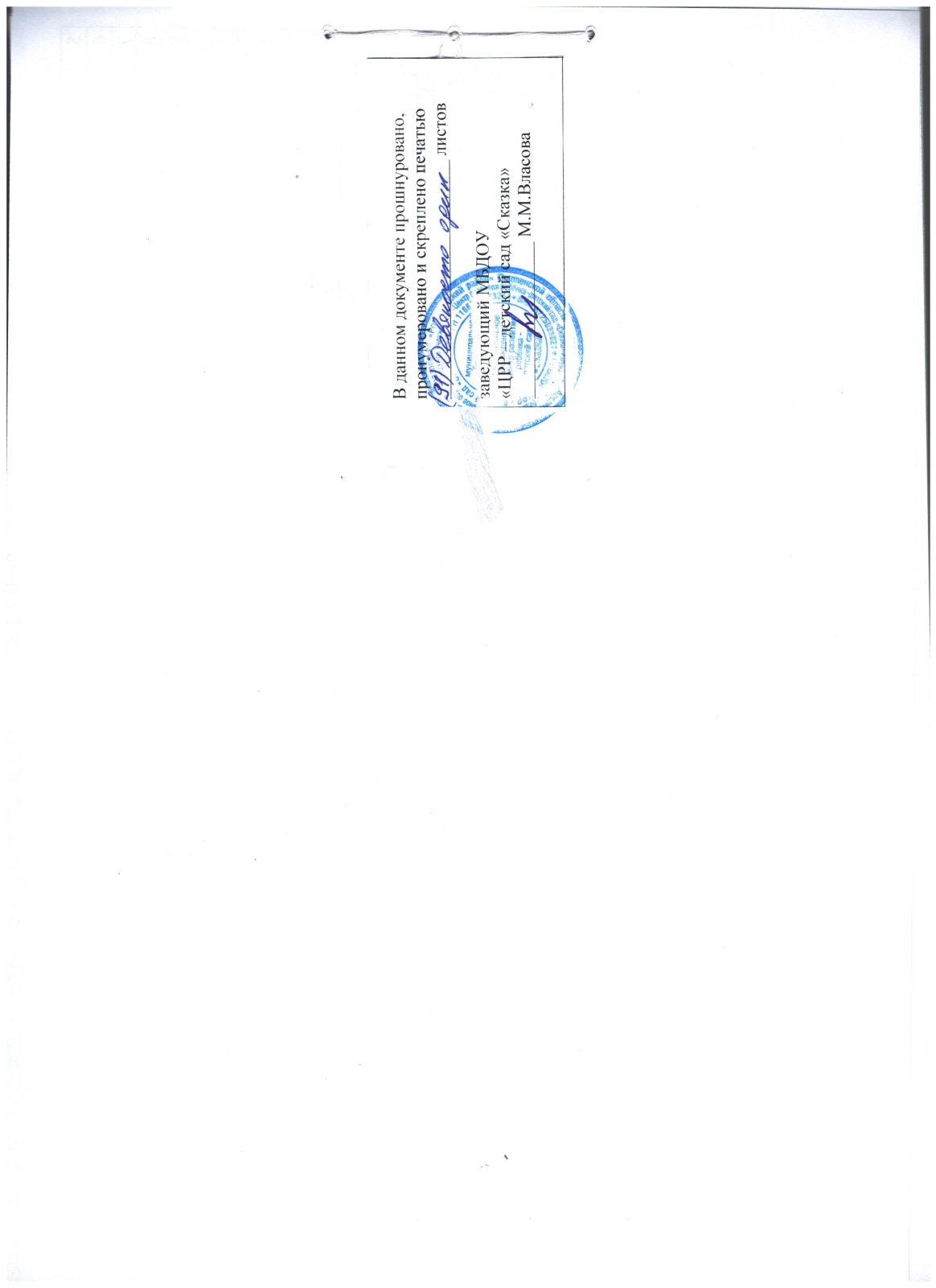 №п\пСодержание стр.IЦелевой раздел 1.1Пояснительная записка41.2Цели и реализации Программы51.3Принципы и подходы к формированию программы61.4Значимые характеристики, в том числе характеристики особенностей развития детей раннего и дошкольного возраста61.5Планируемые результаты освоения детьми основной образовательной программы ДО (целевые ориентиры)10IIСодержательный раздел2.1Содержание психолого-педагогической работы в ДОУ202.2Содержание работы по музыкальному развитию детей 1,5 - 3 лет232.3Содержание работы по музыкальному развитию детей 3-4 лет252.4Содержание работы по музыкальному развитию детей 4-5 лет282.5Содержание работы по музыкальному развитию детей 5-6 лет332.6Содержание работы по музыкальному развитию детей 6-8 лет362.7Содержание образовательной области «Социально-коммуникативное развитие»382.8Вариативные формы, способы, методы и средства реализации Программы392.9Методы и средства реализации программы492.10Особенности образовательной деятельности разных видов и культурных практик512.11Способы и направления поддержки детской инициативы 552.12Взаимодействие МБДОУ с социумом 572.13Описание образовательной деятельности по профессиональной коррекции нарушения развития детей572.14Комплексно – тематическое планирование61IIIОрганизационный раздел3.1Особенности организации образовательного процесса. Режим дня633.2Расписание ООД663.3Образовательная деятельность в ходе режимных моментов683.4Культурно-досуговая деятельность (особенности традиционных событий, праздников, мероприятий)693.5Особенности традиционных событий, праздников, мероприятий703.6Развивающая предметно – пространственная среда763.7Организация развивающей предметно-пространственной  среды783.8Учебно методическое обеспечение Программы803.9Мониторинг образовательного процесса в детском саду81Форма работыФорма работыФорма работыФорма работыРежимные моментыСовместная деятельность педагога с детьмиСамостоятельная деятельность детейСовместная деятельность с семьейФормы организации детейФормы организации детейФормы организации детейФормы организации детейИндивидуальныеПодгрупповыеГрупповыеПодгрупповыеИндивидуальныеИндивидуальныеПодгрупповыеГрупповыеПодгрупповыеИндивидуальныеИспользование музыки:на утренней гимнастике и физкультурных занятиях;на музыкальных занятиях;на других занятиях;во время прогулки (в теплое время);в сюжетно-ролевых играх;перед дневным сном;при пробуждении;на праздниках и развлечениях.Занятия:Праздники, развлечения;Музыка в повседневной жизни.Другие занятия;Театрализованная деятельность;Слушание музыкальных сказок;Просмотр мультфильмов, фрагментов детских музыкальных фильмов;Рассматривание картинок, иллюстраций в детских книгах, репродукций;Рассматривание портретов композиторов;Игры-импровизации:игра-сказка, игра-балет,игра-опера, игра-карнавал,игра-фантазия(4-8лет);Двигательно-игровые импровизации, показ  в пластике характеров и образов;Вокально-речевые импровизации:интонационные этюды, перевоплощение в персонажей, исполнение роли за всех персонажей в настольном  театре  (4-8 лет)Создание условий для самостоятельной музыкальной деятельности в группе: подбор музыкальных инструментов, музыкальных игрушек, театральных кукол, атрибутов и костюмов для театрализованной деятельности, ТСО.Игры: «Праздник», «Концерт», «Оркестр, «Музыкальные занятия», «Телевизор(4-8 лет)Консультации для родителей;Родительские собрания;Индивидуальные беседы;Совместные праздники и развлечения (включение родителей в праздники и подготовку к ним);Театрализованная деятельность (концерты родителей для детей, совместные выступления детей и родителей, совместные театрализованные представления, оркестр);Открытые музыкальные занятия для родителей;Создание наглядно-педагогической пропаганды для родителей (стенды, папки или ширмы-передвижки)Оказание помощи родителям по созданию предметно-музыкальной среды в семье;Посещение детских музыкальных театров (4-8 лет);Прослушивание аудиозаписей с просмотром соответствующих картинок, иллюстраций, репродукций картин, портретов композиторов.Просмотр видеофильмов (4-8 лет)Форма работыФорма работыФорма работыФорма работыРежимные моментыСовместная деятельность педагога с детьмиСамостоятельная деятельность детейСовместная деятельность с семьейФормы организации детейФормы организации детейФормы организации детейФормы организации детейИндивидуальныеПодгрупповыеГрупповыеПодгрупповыеИндивидуальныеИндивидуальныеПодгрупповыеГрупповыеПодгрупповыеИндивидуальныеНа музыкальных занятиях;На других занятиях;Во время прогулки (в теплое время);В сюжетно-ролевых играх;В театрализованной деятельности;На праздниках и развлечениях.Занятия; Праздники и развлечения;Музыка в повседневной жизни:Театрализованная деятельность;Пение знакомых песен во время игр, прогулок в теплую погоду;Подпевание и пение знакомых песен при рассматривании иллюстраций в детских книгах, репродукций, предметов окружающей действительности;Музыкально-игровые композиции (игра-приветствие, речевые игры, игры-образы);Вокально-речевые импровизации:интонационные этюды (разыгрывание сценок из жизни животных, птиц предметов и явлений);Перевоплощение в персонажей, исполнение роли за всех персонажей в настольном  театреИгровые ситуации (войти в изображаемую ситуацию: (4-8 лет)Музыкально - игровые композиции:игры – приветствия;игры речевые;игры с палочками;игры со звучащими жестами;игры-уподобления;игры-настроения;игры-образы (4-8 лет);Компьютерные музыкально-игровые программы  (4-8 лет).Создание условий для самостоятельной музыкальной деятельности в группе: подбор музыкальных инструментов, музыкальных игрушек, хорошо иллюстрированных «нотных тетрадей по песенному репертуару», театральных кукол, атрибутов для ряженья, портретов композиторов, ТСО.Создание предметной среды, способствующей проявлению у детей песенного творчества (сочинение мелодий разного характера по образцу и без него);Сюжетно-ролевые  игры «музыкальные занятия», концерт для кукол»;Создать ситуации, способствующие сочинению разнохарактерных мелодийИгры в кукольный театр с использованием песенной импровизации..Музыкально-дидактические игры.Игры: «концерт», «спектакль», «музыкальные занятия», «оркестр», «телевизор», используя песенную импровизацию, озвучивая персонажейлет);Пение знакомых песен при рассматривании иллюстраций в детских книгах, репродукций, портретов композиторов, предметов окружающей действительности (4-8 лет).Консультации для родителей;Родительские собрания;Совместные праздники и развлечения (включение родителей в праздники и подготовку к ним);Театрализованная деятельность (концерты родителей для детей, совместные выступления детей и родителей, совместные театрализованные представления, оркестр);Открытые музыкальные занятия для родителей;Создание наглядно-педагогической пропаганды для родителей (стенды, папки или ширмы-передвижки)Оказание помощи родителям по созданию предметно-музыкальной среды в семье;Посещение детских музыкальных театров (4-8 лет);Совместное пение знакомых песен, попевок при рассматривании картинок, иллюстраций в детских книгах, репродукций, предметов окружающей действительности,создание совместных песенников(4-8 лет).Форма работыФорма работыФорма работыФорма работыРежимные моментыСовместная деятельность педагога с детьмиСамостоятельная деятельность детейСовместная деятельность с семьейФормы организации детейФормы организации детейФормы организации детейФормы организации детейИндивидуальныеПодгрупповыеГрупповыеПодгрупповыеИндивидуальныеИндивидуальныеПодгрупповыеГрупповыеПодгрупповыеИндивидуальныеИспользование музыкально-ритмических движений:на утренней гимнастике и физкультурных занятиях;на музыкальных занятиях;на других занятиях (ознакомление с окружающим миром, развитие речи, изобразительная деятельность);во время прогулки;в сюжетно-ролевых играх;на праздниках и развлечениях.Занятия:Праздники, развлечения;Музыка в повседневной жизни:Театрализованная деятельность;Музыкальные игры, хороводы с пением;Празднование дней рождения;Инсценирование песен, сказочных образов животных и птиц; двигательно-игровые импровизации (показ  в пластике характеров  и образов);Этюды (разыгрывание сценок из жизни животных, птиц предметов и явлений);Перевоплощение в персонажей;Исполнение роли за всех персонажей в кукольном театре. Создание условий для самостоятельной музыкальной деятельности в группе: подбор музыкальных инструментов, музыкальных игрушек, макетов инструментов, хорошо иллюстрированных нотных тетрадей по песенному репертуару, атрибутов для музыкально-игровых упражнений, портреты композиторов, ТСО.Подбор элементов костюмов различных персонажей для инсценирования песен, музыкальных игр, постановок небольших музыкальных спектаклей.Стимулирование самостоятельного выполнения танцевальных движений под плясовые мелодии.Придумывание танцевальных композиций (4-8 лет);Придумывание выразительных движений с предметами (4-8 лет).Совместные праздники и развлечения (включение родителей в праздники и подготовку к ним);Театрализованная деятельность (концерты родителей для детей, совместные выступления детей и родителей, совместные театрализованные представления, оркестр);Открытые музыкальные занятия для родителей;Создание наглядно-педагогической пропаганды для родителей (стенды, папки или ширмы-передвижки)Создание музея любимого композитора.Оказание помощи родителям по созданию предметно-музыкальной среды в семье;Посещение детских музыкальных театров(4-8 лет);Создание фонотеки, видеотеки с любимыми танцами детей (4-8 лет).Форма работыФорма работыФорма работыФорма работыРежимные моментыСовместная деятельность педагога с детьмиСамостоятельная деятельность детейСовместная деятельность с семьейФормы организации детейФормы организации детейФормы организации детейФормы организации детейИндивидуальныеПодгрупповыеГрупповыеПодгрупповыеИндивидуальныеИндивидуальныеПодгрупповыеГрупповыеПодгрупповыеИндивидуальныена музыкальных занятиях;на других занятиях;во время прогулки (в теплое время);в сюжетно-ролевых играх;на праздниках и развлечениях.Занятия:Праздники, развлечения;Музыка в повседневной жизни:Театрализованная деятельность;Игры с элементами аккомпанемента;Празднование дней рождения; Инструментальное музицирование.Создание условий для самостоятельной музыкальной деятельности в группе: подбор музыкальных инструментов, музыкальных игрушек, макетов инструментов;Экспериментирование со звуками, игра на музыкальных инструментах.Игра в «Праздник», «Концерт»,  «Оркестр»;Музыкально-дидактические игры;Создание для детей игровых творческих ситуаций (сюжетно-ролевая игра), способствующих импровизации в музицировании.    Для детей 4-8 лет:Импровизация на инструментах;Игры-драматизации;Аккомпанемент в пении, танце и др.;Детский ансамбль, оркестр;Игры в «концерт», «спектакль», «музыкальные занятия», «оркестр»;Подбор на инструментах знакомых мелодий и сочинения новых.Совместные праздники и развлечения (включение родителей в праздники и подготовку к ним);Театрализованная деятельность (концерты родителей для детей, совместные выступления детей и родителей, совместные театрализованные представления, оркестр);Открытые музыкальные занятия для родителей;Создание наглядно-педагогической пропаганды для родителей (стенды, папки или ширмы-передвижки);Создание музея любимого компзитора (4-8 лет);Оказание помощи родителям по созданию предметно-музыкальной среды в семье;Посещение детских музыкальных театров (4-8 лет);Совместный ансамбль, оркестр.Форма работыФорма работыФорма работыФорма работыРежимные моментыСовместная деятельность педагога с детьмиСамостоятельная деятельность детейСовместная деятельность с семьейФормы организации детейФормы организации детейФормы организации детейФормы организации детейИндивидуальныеПодгрупповыеГрупповыеПодгрупповыеИндивидуальныеИндивидуальныеПодгрупповыеГрупповыеПодгрупповыеИндивидуальныена музыкальных занятиях;на других занятиях во время прогулки;в сюжетно-ролевых играх;на праздниках и развлечениях.Занятия:Праздники, развлечения;Музыка в повседневной жизниТеатрализованная деятельность;Игры;Празднование дней рождения; Игры с элементамиаккомпанемента;Игры-импровизации:игра-сказка, игра-балет,игра-опера, игра-карнавал,игра-фантазия.Создание условий для самостоятельной музыкальной деятельности в группе: подбор музыкальных инструментов, музыкальных игрушек, театральных кукол, атрибутов для ряженья, ТСО.Создание для детей игровых творческих ситуаций (сюжетно-ролевая игра), способствующих импровизации в пении, движении, музицировании;Для детей 4-8 лет:Импровизация мелодий на собственные слова, придумывание песенок;Придумывание простейших танцевальных движений;Инсценирование содержания песен, хороводов;Составление композиций танца;Импровизация на инструментах;Музыкально-дидактические игры;Игры-драматизацииАккомпанемент в пении, танце и др.;Детский ансамбль, оркестр;Игры в «концерт», «спектакль», «музыкальные занятия», «оркестр».Консультации для родителей;Родительские собрания;Индивидуальные беседы;Совместные праздники и развлечения (включение родителей в праздники и подготовку к ним);Театрализованная деятельность (концерты родителей для детей, совместные выступления детей и родителей, совместные театрализованные представления, оркестр);Открытые музыкальные занятия для родителей;Создание наглядно-педагогической пропаганды для родителей (стенды, папки или ширмы-передвижки)Оказание помощи родителям по созданию предметно-музыкальной среды в семье;Посещение детских музыкальных театров (4-8 лет);Создание фонотеки, видеотеки с любимой музыкой.Участие родителейв жизни ДОУФормы участияПериодичностьсотрудничестваВ проведении мониторинговых исследований-Анкетирование- Социологический опрос-интервьюирование2-3 раза в годПо мере необходимостиВ создании условий- Участие в субботниках по благоустройству территории;-помощь в создании предметно-развивающей среды;-оказание помощи в ремонтных работах;2 раза в годПостоянноЕжегодноВ просветительской деятельности, направленной на повышение педагогической культуры, расширение информационного поля родителей-наглядная информация (стенды, папки-передвижки, семейные и групповые фотоальбомы, фоторепортажи «Моя семья», «Как мы отдыхаем»-памятки;-создание странички на сайте ДОУ;-консультации, семинары, семинары-практикумы, конференции;- распространение опыта семейного воспитания;-родительские собрания;1 раз в кварталОбновление постоянно1 раз в месяцПо годовому плануВ воспитательно-образовательном процессе ДОУ, направленном на установление сотрудничества и партнерских отношений с целью вовлечения родителей в единое образовательное пространство-Дни открытых дверей.- Дни здоровья.- Выставки совместного творчества.- Совместные праздники, развлечения.-Встречи с интересными людьмисемейные гостиные- Участие в творческих выставках, смотрах-конкурсах- Мероприятия с родителями в рамках проектной деятельности.По плану«Физическое развитие »развитие физических качеств в музыкально - ритмической деятельности, использование музыкальных произведений в качестве музыкального сопровождения различных видов детской деятельности и двигательной активности;сохранение и укрепление физического и психического здоровья детей, формирование представлений о здоровом образе жизни, релаксация;формирование основ безопасности собственной жизнедеятельности в различных видах музыкальной деятельностиразвитие физических качеств в музыкально - ритмической деятельности, использование музыкальных произведений в качестве музыкального сопровождения различных видов детской деятельности и двигательной активности;сохранение и укрепление физического и психического здоровья детей, формирование представлений о здоровом образе жизни, релаксация;формирование основ безопасности собственной жизнедеятельности в различных видах музыкальной деятельности«Познание»расширение кругозора детей в области о музыки; сенсорное развитие, формирование целостной картины мира в сфере музыкального искусства, творчества«Социально-коммуникативное развитие»развитие свободного общения с взрослыми и детьми в области музыки; развитие всех компонентов устной речи в театрализованной деятельности; практическое овладение воспитанниками нормами речи;формирование представлений о музыкальной культуре и музыкальном искусстве; развитие игровой деятельности; формирование гендерной, семейной, гражданской принадлежности, патриотических чувств, чувства принадлежности к мировому сообществу«Художественно - эстетическое развитие»развитие детского творчества, приобщение к различным видам искусства, использование художественных произведений для обогащения содержания занятий по музыкальному развитию детей. Формирование интереса к эстетической стороне окружающей действительности, развитие детского творчества.«Речевое развитие»использование музыкальных произведений с целью усиления эмоционального восприятия детской художественной литературы, развитие артикуляционного аппарата, развитие слухового восприятия; развитие активного словаря.Понедельник 9.00. – 9.15. – «Звездочки» - мл.гр.9.30. – 9.50. – «Кроха» - сред.гр.10.00. – 10.25. – «Умка»  - стар.гр.10.35. – 11.00. – «Знайки» - стар.гр.                                              Вторник 9.00. – 9.20. – «Следопыты»  - сред.гр.9.35. – 10.00. – «Маленький гений»  - стар.гр.10.20.-10.50. - «Почемучки»  - под.гр.11.00. -11.30. – «Умный малыш» - под.гр.Среда 9.00. – 9.15. – «Карапуз»  - яс.гр.9.25. – 9.40. – «Звездочки»  - мл.гр.10.50. – 10.10. – «Кроха»   - сред.гр.10.20. – 11.45. – «Искорки»  - стар.гр.            Четверг 9.00. – 9.25. – «Знайки»  - стар.гр.9.35. – 10.00. – «Умка»  - стар.гр.10.20. – 11.10. – «Умный малыш» - под.гр. 11.15. – 11.45. – «Почемучки» - под.гр.                                                                Пятница 9.00. – 9.20. – «Следопыты»  - сред.гр.9.30. – 9.40. – «Карапузы»  - яс.гр.10.50. – 10.15. – «Маленький гений» - стар.гр.10.25. – 10.50. – «Искорки» - стар.гр.Форма музыкальной  деятельностиПервая младшая группаПервая младшая группаПервая младшая группаВторая младшаягруппаВторая младшаягруппаВторая младшаягруппаСредняя  группаСредняя  группаСредняя  группаСтаршая группаСтаршая группаСтаршая группаПодготовительная группаПодготовительная группаПодготовительная группаПродолжительностьКоличествоКоличествоПродолжительностьКоличествоКоличествоПродолжительностьКоличествоКоличествоПродолжительностьКоличествоКоличествоПродолжительностьКоличествоКоличествоПродолжительностьв неделюв годПродолжительностьв неделюв годПродолжительностьв неделюв годПродолжительностьв неделюв годПродолжительностьв неделюв годОрганизованная образовательная деятельность эстетической направленности10 мин27215 мин27220 мин27225 мин27230 мин272Праздники и развлечения:ДосугиУтренники15-2016015-2025-3016025-3030-3516035-4016040-45160МесяцМладшая группаСредняя группаСтаршая группаПодготовительная  группаСентябрьРазвлечение «Айболит в гостях у ребят»Развлечение «Айболит в гостях у ребят»Развлечение «Айболит в гостях у ребят»Развлечение «Айболит в гостях у ребят»ОктябрьОсенний праздник «Волшебный листок»Осенний праздник «Письма Осени» Осенний праздник «Праздник Осени»Осенний праздник «Как Баба Яга осенью счастье искала»НоябрьРазвлечение «В гостях у Петрушки»Развлечение «Осенние забавы»Развлечение «Концерт ко дню матери»Развлечение «Концерт ко дню матери»ДекабрьНовогодний утренник Новогодний утренникНовогодний утренникНовогодний утренникЯнварьПрощание с елочкой «Игры у елочки» Кукольный спектакль «Заюшкина избушка»Прощание с  елочкой«Игры у елочки»Кукольный спектакль «Заюшкина избушка»Прощание с  елочкой«Игры у елочки»Рождественские посиделки Прощание с  елочкой«Игры у елочки»Рождественские посиделки ФевральРазвлечение «Мойдодырчики»Развлечение «Здравствуй доктор Айболит»Развлечение «Бравые ребята-дошколята»Развлечение «Антошка в Армии»МартПраздничный утренник «Мама-солнышко мое»Фольклорный  праздник «Веселая Масленица »Праздничный утренник «Мамочка любимая»Фольклорный  праздник «Веселая Масленица »Праздничный утренник 8марта Фольклорный  праздник «Веселая Масленица »Праздничный утренник 8марта Фольклорный  праздник «Веселая Масленица »АпрельКукольный спектакль «Курочка ряба»Кукольный спектакль «Курочка ряба»Праздник «Пасха»Праздник «Пасха»МайРазвлечение «Посвети нам солнышко»Развлечение  «Музыкальная шкатулка»Праздник «День Победы»Праздник «День Победы»Выпускной праздник ИюньРазвлечение, посвященное Дню защиты детей «В стране счастливого детства»Развлечение, посвященное Дню защиты детей«В стране счастливого детства»Развлечение, посвященное Дню защиты детей «В стране счастливого детства»Развлечение, посвященное Дню защиты детей «В стране счастливого детства»1-я неделя сентября«До свидания, лето», «Здравствуй, детский сад», «День знаний» - тема определяется в соответствии с возрастом детей2-я неделя сентября«Мой дом», «Мой город», «Моя страна», «Моя планета» - тема определяется в соответствии с возрастом детей3-я неделя сентября«Урожай»4-я неделя сентября«Краски осени»1-я неделя октября«Животный мир» (птицы, насекомые)2-я неделя октября«Я – человек»3-я неделя октября«Народная культура и традиции»4-я неделя октября«Наш быт»1-я неделя ноября«Дружба», «День народного единства» - тема определяется в соответствии с возрастом детей2-я неделя ноября«Транспорт»3-я неделя ноября«Здоровей-ка»4-я неделя ноября«Кто как готовится к зиме»1-я неделя декабря«Здравствуй, зимушка-зима!»2-я неделя декабря«Город мастеров»3-я неделя декабря«Новогодний калейдоскоп»4-я неделя декабря«Новогодний калейдоскоп»1-ая неделя января«Новогодний калейдоскоп»2-ая неделя января«Новогодний калейдоскоп»3-я неделя января«В гостях у сказки»4-я неделя января«Этикет»1-я неделя февраля«Моя семья»2-я неделя февраля«Азбука безопасности»3-я неделя февраля«Наши защитники»4-я неделя февраля«Маленькие исследователи»1-я неделя марта«Женский день»2-я неделя марта«Миром правит доброта»3-я неделя марта«Быть здоровыми хотим»4-я неделя марта«Весна шагает по планете»1-я неделя апреля«День смеха», «Цирк», «Театр» - тема определяется в соответствии с возрастом детей2-я неделя апреля«Встречаем птиц»3-я неделя апреля«Космос», «Приведем в порядок планету»4-я неделя апреля«Волшебница вода»1-я неделя мая«Праздник весны и труда2-я неделя мая«День победы»3-я неделя мая«Мир природы»4-я неделя мая«До свидания, детский сад. Здравствуй, школа», «Вот мы какие стали большие» - тема определяется в соответствии с возрастом детейОсновы музыкальногоразвития. Обогащение слуховых ориентировочных реакцийзвучаниями различных инструментов.Игрушки- музыкальные инструменты (бубен, колокольчик, погремушки, маракасы, барабан, деревянные ложки, шуршащие султанчики). Музыкальные игрушки- забавы (молоточки, озвученные образные игрушки).  Атрибуты для музыкально-ритмических движений (платочки, цветные ленты, цветы, кокошники и др.)
Музыкальный центр и фонотека с записями детской классической и народной музыки, детских песен. Игрушки, в которых используются разные принципы извлечения звука. Развитие основ театрализованной деятельностиШирма большая театральная, Куклы театральные разных видов, шапочки-маски сказочных персонажей; перчаточные куклы.Для ряженья: зеркало, сундучок для нарядов; сарафаны, юбки, кокошники, бусы, шляпки, косынки, банты, кепки, фуражки, жилетки, рубахи, кушаки. №Наименование КоличествоДетские музыкальные инструменты1Барабан с палочками2Гармошка3Бубны    4Бубенцы5Деревянные ложки6Дудочка7Колокольчики (комплект)8бубенцы 9Музыкальный треугольник10Маракас11Погремушки12Тон-блок13Трещётка14.Гитара Атрибуты для танцев, игр, хороводов:14Колечки разных цветов15Корзиночки16Ленточки разных цветов17Маски-шапочки домашних животных:  котята, цыплята, утята и др.18Маски-шапочки диких животных19Маски шапочки мультипликационных персонажей20Платочки разных цветов21Флажки разных цветов22Осенние листики   23Снежинки   24СнежкиМетодические пособия25Комплект видеофильмов для детей дошкольного возраста26Комплект компакт-дисков с музыкальными произведениями27Комплект компакт-дисков со звуками природы28Комплект иллюстрации инструментов симфонического оркестра   29Комплекты портретов композиторов   30Пособия для музыкально-дидактических игр№п/пФ.И.О.ребенкаЗнает, называет и правильно использует детали строительного материала. Изменяет постройки, надстраивая или изменяя одни детали другимиЗнает, называет и правильно использует детали строительного материала. Изменяет постройки, надстраивая или изменяя одни детали другимиИзображает/создает отдельные предметы, простые по композиции и по содержанию сюжеты, используя разные материалы Изображает/создает отдельные предметы, простые по композиции и по содержанию сюжеты, используя разные материалы Создает изображения предметов из готовых фигур. Украшает заготовки из бумаги разной формыСоздает изображения предметов из готовых фигур. Украшает заготовки из бумаги разной формыСлушает музыкальное  произведение до конца. Узнает знакомые песни. Поет, не отставляя и не опережая других Слушает музыкальное  произведение до конца. Узнает знакомые песни. Поет, не отставляя и не опережая других Умеет выполнять танцевальные движения: кружиться в парах, притоптывает попеременно ногами, двигается под музыку с предметами  Умеет выполнять танцевальные движения: кружиться в парах, притоптывает попеременно ногами, двигается под музыку с предметами  Различает и называет инструменты: металлофон, барабан. Замечает изменения в звучании (тихо-громко) Различает и называет инструменты: металлофон, барабан. Замечает изменения в звучании (тихо-громко) Итоговый показатель по каждому ребенку (среднее значение)Итоговый показатель по каждому ребенку (среднее значение)№п/пФ.И.О.ребенкасентябрьмайсентябрьмайсентябрьмайсентябрьмайсентябрьмайсентябрьмайсентябрьмай123456789101112131415Итоговый показатель по группе (среднее значение) Итоговый показатель по группе (среднее значение) №п/пФ.И.О.ребенкаСпособен преобразовывать постройки соответствии с заданием взрослого, проявляет интерес к конструктивной деятельности, в том числе к поделкам из бумагиСпособен преобразовывать постройки соответствии с заданием взрослого, проявляет интерес к конструктивной деятельности, в том числе к поделкам из бумагиПравильно держит ножницы и умеет резать ими по прямой , по диагонали(квадрат и прямоугольник); вырезать круг из квадрата, овал –из прямоугольника, плавно срезать и закруглять углы Правильно держит ножницы и умеет резать ими по прямой , по диагонали(квадрат и прямоугольник); вырезать круг из квадрата, овал –из прямоугольника, плавно срезать и закруглять углы Изображает предметы путем создания отчетливых форм, подбора цвета. Аккуратного закрашивания, приклеивания, использования разных материалов. Объединяет предметы в сюжеты  Изображает предметы путем создания отчетливых форм, подбора цвета. Аккуратного закрашивания, приклеивания, использования разных материалов. Объединяет предметы в сюжеты  Знаком с элементами некоторых видов народного прикладного творчества, может использовать их своей творческой деятельностиЗнаком с элементами некоторых видов народного прикладного творчества, может использовать их своей творческой деятельностиИмеет муз. предпочтения  при слушании и пении Самостоятельно меняя их в соответствии с двухчастной формой музыкального произведения Имеет муз. предпочтения  при слушании и пении Самостоятельно меняя их в соответствии с двухчастной формой музыкального произведения Умеет выполнять танцевальные движения: пружинка, подскоки, движения парами по кругу, кружение по одному и в парах. Может выполнять движения с предметамиУмеет выполнять танцевальные движения: пружинка, подскоки, движения парами по кругу, кружение по одному и в парах. Может выполнять движения с предметамиУзнает песни по мелодии. Может петь протяжно , четко произносить слова; вместе с другими детьми – начинать заканчивать пениеУзнает песни по мелодии. Может петь протяжно , четко произносить слова; вместе с другими детьми – начинать заканчивать пениеИтоговый показатель по ребенку (среднее значение)Итоговый показатель по ребенку (среднее значение)№п/пФ.И.О.ребенкасентябрьмайсентябрьмайсентябрьмайсентябрьмайсентябрьмайсентябрьмайсентябрьмайсентябрьмай123456789101112131415Итоговый показатель по группе (среднее значение) Итоговый показатель по группе (среднее значение) Итоговый показатель по группе (среднее значение) №п/пФ.И.О.ребенкаСпособен конструировать по собственному замыслу. Способен  использовать простые схематические изображения  для решения не сложных задач, строить по схеме , решать лабиринтные задачиСпособен конструировать по собственному замыслу. Способен  использовать простые схематические изображения  для решения не сложных задач, строить по схеме , решать лабиринтные задачиПравильно держит ножницы, использует разнообразные приемы вырезания Правильно держит ножницы, использует разнообразные приемы вырезания Создает индивидуальные и коллективные рисунки, сюжетные и декоративные композиции, используя разные материалы и способы создания, в т.ч. по мотивам нар.прикладного творчестваСоздает индивидуальные и коллективные рисунки, сюжетные и декоративные композиции, используя разные материалы и способы создания, в т.ч. по мотивам нар.прикладного творчестваРазличает жанры муз.произведений, имеет предпочтения в слушании муз. произведенийРазличает жанры муз.произведений, имеет предпочтения в слушании муз. произведенийМожет ритмично двигаться по характеру музыки. Самостоятельно инсценирует содержание песен, хороводов, испытывает эмоциональное удовольствиеМожет ритмично двигаться по характеру музыки. Самостоятельно инсценирует содержание песен, хороводов, испытывает эмоциональное удовольствиеУмеет выполнять танцевальные движения ()поочередное выбрасывание ног в прыжках, выставление ноги на пятку в полуприсед, шаг с продвижением вперед и в круженииУмеет выполнять танцевальные движения ()поочередное выбрасывание ног в прыжках, выставление ноги на пятку в полуприсед, шаг с продвижением вперед и в круженииИграет на детских муз. инструментах и несложные песни и мелодии; может петь в сопровождении муз.инструментовИграет на детских муз. инструментах и несложные песни и мелодии; может петь в сопровождении муз.инструментовИтоговый показатель по каждому ребенку (среднее значение)Итоговый показатель по каждому ребенку (среднее значение)№п/пФ.И.О.ребенкасентябрьмайсентябрьмайсентябрьмайсентябрьмайсентябрьмайсентябрьмайсентябрьмайсентябрьмай123456789101112131415Итоговый показатель по группе (среднее значение) Итоговый показатель по группе (среднее значение) Итоговый показатель по группе (среднее значение) №п/пФ.И.О.ребенкаСпособен конструировать по собственному замыслу. Способен  использовать простые схематические изображения  для решения не сложных задач, строить по схеме , решать лабиринтные задачиСпособен конструировать по собственному замыслу. Способен  использовать простые схематические изображения  для решения не сложных задач, строить по схеме , решать лабиринтные задачиПравильно держит ножницы, использует разнообразные приемы вырезания Правильно держит ножницы, использует разнообразные приемы вырезания Создает индивидуальные и коллективные рисунки, сюжетные и декоративные композиции, используя разные материалы и способы создания, в т.ч. по мотивам нар. - прикладного творчестваСоздает индивидуальные и коллективные рисунки, сюжетные и декоративные композиции, используя разные материалы и способы создания, в т.ч. по мотивам нар. - прикладного творчестваРазличает жанры муз.произведений, имеет предпочтения в слушании муз. произведенийРазличает жанры муз.произведений, имеет предпочтения в слушании муз. произведенийМожет ритмично двигаться по характеру музыки. Самостоятельно инсценирует содержание песен, хороводов , испытывает эмоциональное удовольствиеМожет ритмично двигаться по характеру музыки. Самостоятельно инсценирует содержание песен, хороводов , испытывает эмоциональное удовольствиеУмеет выполнять танцевальные движения ()поочередное выбрасывание ног в прыжках, выставление ноги на пятку в полуприсед, шаг с продвижением вперед и в круженииУмеет выполнять танцевальные движения ()поочередное выбрасывание ног в прыжках, выставление ноги на пятку в полуприсед, шаг с продвижением вперед и в круженииИграет на детских муз.инструментах и несложные песни и мелодии; может петь в сопровождении муз.инструментовИграет на детских муз.инструментах и несложные песни и мелодии; может петь в сопровождении муз.инструментовИтоговый показатель по каждому ребенку (среднее значение)Итоговый показатель по каждому ребенку (среднее значение)№п/пФ.И.О.ребенкасентябрьмайсентябрьмайсентябрьмайсентябрьмайсентябрьмайсентябрьмайсентябрьмайсентябрьмай123456789101112131415Итоговый показатель по группе (среднее значение) Итоговый показатель по группе (среднее значение) Итоговый показатель по группе (среднее значение) 